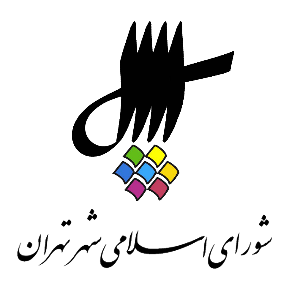 عناوین مندرجاتاعلام رسمیت جلسه و قرائت دستور.قرائت آیاتی از کلام الله مجید.بیانات جناب آقای محسن هاشمی رفسنجانی، رئیس محترم شورای اسلامی شهر تهران.تذکرات اعضای شورا: (آقایان و خانم‌ها) بشیر نظری، زهرا نژاد بهرام.بررسی پلاک ثبتی 144/4 با توجه به نظریه‌ی کمیسیون ماده‌ی 7 آیین‌نامه‌ی اجرایی ماده‌ی‌ یکم قانون اصلاح لایحه‌ی قانونی حفظ و گسترش فضای سبز در شهرها و قرائت گزارش کمیسیون شهرسازی و معماری به شماره‌ی ثبت 11783/691/160/م مورخ 12/3/97.بررسی پلاک ثبتی 1/6948/1 با توجه به نظر کمیسیون ماده‌ی 7 آیین‌نامه‌ی اجرایی ماده‌ی یکم قانون اصلاح لایحه‌ی قانونی حفظ و گسترش فضای سبز در شهرها و قرائت گزارش کمیسیون شهرسازی و معماری به شماره‌ی 12300/326/160/م مورخ 9/5/97.بررسی پلاک ثبتی 8/36/5 و 9/37/5 با توجه به نظریه‌ی کمیسیون ماده‌ی 7 آیین‌نامه‌ی اجرایی ماده‌ی یکم قانون اصلاح لایحه‌ی قانونی حفظ و گسترش فضای سبز در شهرها و قرائت گزارش کمیسیون شهرسازی و معماری به شماره‌ی 12530/556/160/م مورخ 2/8/97.بررسی صورتجلسه‌ی نوزدهمین جلسه‌ی کمیسیون نام‌گذاری و تغییر نام معابر و اماکن عمومی شهر تهران به شماره‌ی ثبت 19831/160 مورخ 10/7/97. بررسی لایحه‌ی شماره‌ی 1452839/10 مورخ 22/12/96 شهرداری تهران در خصوص تعرفه‌های اصلاحی بهره‌برداری از اماکن ورزشی متعلق به شهرداری تهران و سازمان‌ها و شرکت‌های تابعه‌ی آن موضوع بند ی ذیل ماده واحده‌ی مصوبه‌ی 3433/2042/160 مورخ 19/2/1394 به شماره ثبت 34494/160 مورخ 22/12/96 و قرائت گزارش کمیسیون اصلی فرهنگی،اجتماعی به شماره‌ی ثبت 20013/160 مورخ 11/7/97.بررسی طرح الزام شهرداری تهران به ارائه‌ی لایحه‌ی جامع مشارکت و سرمایه‌گذاری شهر تهران به شماره‌ی ثبت 23056/160 مورخ 7/8/97 و قرائت گزارش کمیسیون اصلی برنامه و بودجه به شماره‌ی ثبت 23776/160 مورخ 19/8/97. بررسی لایحه‌ی شماره‌ی 421778/10 مورخ 30/4/97 شهرداری تهران در خصوص طراحی، پایش و اجرای نماهای شهر تهران به شماره‌ی ثبت 11641/160 مورخ 31/4/97 و قرائت گزارش کمیسیون اصلی شهرسازی و معماری به شماره‌ی ثبت 25662/160 مورخ 7/9/97.اعلام ختم جلسه و تاریخ تشکیل جلسه آینده.نماینده موضوع بند ششم ماده دوم مصوبه شهر دوستدار سالمند .1- اعلام رسمیت جلسه و قرائت دستور.منشی {زهرا نژاد بهرام} ـ دوازدهمین جلسه‌ی رسمی پنجمین دوره‌ی شورای اسلامی شهر تهران که به صورت فوق‌العاده در روز یکشنبه 16 دی ماه 1397 از ساعت 9 لغایت 11:30 در محل تالار شورا برگزار می‌شود به شرح ذیل اعلام می‌گردد:1ـ دستور جلسه قرائت آیاتی از کلام الله مجید.2- قرائت آیاتی از کلام الله مجید.در خدمت قاری محترم قرآن جناب آقای داود لاچینانی هستیم ایشان دارای رتبه‌ی اول در مسابقات قرائت قرآن سازمان اوقاف و امور خیریه هستند و دارای مجوز پخش زنده‌ی شورای عالی قرآن هستند. ایشان قاری و مؤذن حرم حضرت عبدالعظیم حسنی هستند. در خدمت آقای لاچینانی هستیم. قاری قرآن {داود لاچینانی} ـ سلام علیکم. اعوذباللَّه مِن الشیطان الرَّجیم؛ بِسمِ اللَّه الرَّحمن الرَّحیم؛هُوَ اللَّهُ الَّذی لا إِلهَ إِلاَّ هُوَ عالِمُ الْغَیبِ وَ الشَّهادَةِ هُوَ الرَّحْمنُ الرَّحیمُ * هُوَ اللَّهُ الَّذی لا إِلهَ إِلاَّ هُوَ الْمَلِک الْقُدُّوسُ السَّلامُ الْمُؤْمِنُ الْمُهَیمِنُ الْعَزیزُ الْجَبَّارُ الْمُتَکبِّرُ سُبْحانَ اللَّهِ عَمَّا یشْرِکونَ * هُوَ اللَّهُ الْخالِقُ الْبارِئُ الْمُصَوِّرُ لَهُ الْأَسْماءُ الْحُسْنی یسَبِّحُ لَهُ ما فِی السَّماواتِ وَ الْأَرْضِ وَ هُوَ الْعَزیزُ الْحَکیمُ *و اللَّه اکبَر بِسمِ اللَّه الرَّحمن الرَّحیم؛قُلْ هُوَ اللَّهُ أَحَدٌ * اللَّهُ الصَّمَدُ * لَمْ یلِدْ وَ لَمْ یولَدْ * وَ لَمْ یکنْ لَهُ کفُواً أَحَدٌ * صَدَقَ اللَّه العلیُ العَظیم؛ (حضار صلوات فرستادند)3- بیانات محسن هاشمی رفسنجانی، رئیس شورای اسلامی شهر تهران.رئیس {محسن هاشمی رفسنجانی} ـ بسم الله الرحمن الرحیم. خیلی ممنون احسنت. بسم الله الرحمن الرحیم ضمن خوشامدگویی به حضار محترم همان‌طور که مستحضرید امروز سالگرد فاجعه‌ی کشتی سانچی را داریم که به قربانی شدن 32 تن از هموطنان زحمتکش و شریف‌مان در نفتکش سانچی و در هزاران کیلومتر دور از مرزهای ایران انجامید. یاد این عزیزان را گرامی می‌داریم و امیدواریم که دیگر شاهد این‌گونه حوادث دلخراش در حوزه‌ی حمل و نقل ان‌شاءالله نباشیم. البته بعضی و مخصوصاً شرکت ملی نفتکش درخواست کردند که یک خیابان را هم به نام شهدای سانچی در نظر بگیریم که این نامه به کمیسیون نام‌گذاری ان‌شاءالله ارجاع پیدا می‌کند و مورد بررسی قرار خواهد گرفت و ان‌شاءالله می‌آید در دستور و بله خیلی لطف دارید. خب همچنین ما آغاز سال جدید میلادی را جمعه‌ی گذشته داشتیم و به اتفاق سرکار خانم نژاد بهرام، جناب آقای نظری و جناب آقای مسجدجامعی از اعضای محترم کمیسیون‌ها و اعضای شورای اسلامی شهر از دو کلیسای مسیحیان بازدید در تهران داشتیم و سال نو را و تولد عیسی مسیح را به برادران مسیحی تبریک گفتیم و خواهران و برادران را و خواهران مسیحی تبریک گفتیم. درست است صحیح می‌فرمایید و با اسقف‌های اعظم ارمنی و عاشوری ملاقات‌های خوبی داشتیم و در محفل‌شان که شرکت کردیم واقعاً علمای بزرگ مسیحی اظهارات مهمی را در دفاع از مردم ایران داشتند که خوب بود رسانه‌ها به آن می‌پرداختند. من از کسانی که همراه ما بودند و این ملاقات را ثبت و ضبط کردند مخصوصاً متن صحبت‌های اسقف اعظم ارمنی را حتماً پیاده بکنند و در اختیار مطبوعات قرار بدهند و امیدوارم که این نوع مواضع در تعمیق وحدت ملی و همبستگی ادیان توحیدی در ایران باعث بشود که افکار عمومی داخلی و خارجی پی ببرند که شرایط حساس ایران چگونه است و علمای مسیحی هم در کنار ما مسلمانان در ایران قرار گرفتند و ظلم‌هایی که به ایران دارد می‌شود را در نظر دارند. این هفته همچنین دومین سالگرد رحلت آیت الله هاشمی رفسنجانی را داریم و همچنین سالگرد شهادت امیرکبیر را که با گذشت زمان مشاهده می‌کنیم که امروز باز افکار و اندیشه‌های پویای آیت الله هاشمی تأثیر خودش را می‌گذارد و متأسفانه هنوز شاهدیم که حجم تخریب‌ها و توهین‌ها علیه ایشان بعضاً ادامه دارد در صورتی که امروز بیش از هر زمان دیگری جامعه‌ی ما نیاز به عقلانیت و ترجیح مصالح انقلاب و منافع مردم به منافع فردی و گروهی دارد و امیدوارم در شرایطی که کشور با تحریم‌ها و تهدیدهای خارجی و مشکلات اقتصادی و اجتماعی داخلی مواجه است از ابزار وحدت و همبستگی بیشترین استفاده را برای گذر از این پیچ تاریخی کشورمان داشته باشیم. و السلام علیکم و رحمه الله و برکاته. وارد دستور بعدی بشوید خواهش می‌کنم. 4 - تذکرات اعضای شورا: بشیر نظری، زهرا نژاد بهرام.منشی {زهرا نژاد بهرام} ـ خیلی متشکر. دو تا تذکر داریم. جناب آقای نظری. بشیر نظری {عضو شورا} ـ بسم الله الرحمن الرحیم. من هم ضمن عرض تسلیت به مناسبت سالروز وفات آیت الله هاشمی و همین‌طور عزیزان‌مان که در حادثه‌ی کشتی سانچی به رحمت خدا رفتند و همین‌طور تبریک به مناسبت عید سال نو هموطنان ارمنی‌مان تذکرم را قرائت می‌کنم. بسم الله الرحمن الرحیم. مرحوم غلامرضا تختی که به حق لقبی شایسته‌تر از جهان پهلوان را نمی‌توان بر او گذاشت یکی از اسطوره‌های ورزش ایران و نماد فرهنگ اصیل پهلوانی است که با کسب افتخارات جهانی نام‌اش در خارج از مرزهای کشور نیز درخشیده است. هفدهم دی ماه سالروز وفات این ورزشکار محبوب کشورمان بهانه‌ای است برای یاد کردن از آن بزرگ‌مرد و راه و رسمی که باید به بهانه‌هایی مدام یادش کنیم. متأسفانه اما این روزها دو یادگار باقیمانده از غلامرضا تختی در شهر تهران یعنی خانه‌ی پدری تختی در محله‌ی خانی‌آباد قدیم یا خیابان تختی فعلی واقع در منطقه‌ی 12 و زورخانه‌ی پولاد در خیابان وحدت اسلامی واقع در منطقه‌ی 11 شهرداری تهران وضعیتی مناسب ندارند. خانه‌ی پدری تختی که می‌توان به عنوان موزه‌ی تختی و یکی از جاذبه‌های گردشگری ورزشی شهر تهران برای گردشگران داخلی و خارجی تبدیل و مورد بهره‌برداری قرار گیرد متأسفانه امروز به تریکو بافی تبدیل شده است و از دیگر سو زورخانه‌ی پولاد که تختی در آنجا به ورزش باستانی می‌پرداخت امروز به باشگاه بیلیارد تبدیل شده است. این در حالی است که شورای اسلامی شهر تهران در مصوبه‌ی بودجه‌ی سال 1397 شهرداری تهران مبالغ 20 و 15 میلیارد ریال را برای تملک زورخانه‌ی پولاد و خانه‌ی تختی اختصاص داد و مناطق 11 و 12 مکلف شدند این دو ملک را تملک کنند که متأسفانه این مهم تحقق نیفتاده است. حال به عنوان رئیس کمیته ورزش شورای اسلامی شهر تهران از شهرداری می‌خواهم که در زمان باقیمانده تا پایان سال 97 نسبت به تحقق این دو ردیف اعتباری اقدامات لازم را انجام دهد. متأسفانه در بازدیدهایی که از محلاتی که زورخانه‌ی پولاد و خانه‌ی پدری تختی در آن واقع شده داشتم متوجه شدم که بسیاری از ساکنان آن‌ها به خصوص نسل جوان و کودکان هیچ اطلاعی از پیشینه‌ی محله‌ی خود ندارند و یقیناً اطلاع از قدمت و پیشینه‌ی یک محله در افزایش حس تعلق و مشارکت‌های شهروندی نیز مؤثر است. همچنین از مسئولان محترم سازمان میراث فرهنگی، صنایع دستی و گردشگری نیز می‌خواهم تا نسبت به ثبت این دو بنای ارزشمند اقدامات لازم را انجام دهند سپاسگزارم. رئیس {محسن هاشمی رفسنجانی} ـ خیلی ممنون لطف فرمودید. منشی {زهرا نژاد بهرام} ـ متشکر. یک تذکر هم با اجازه‌تان من خودم دارم. رئیس {محسن هاشمی رفسنجانی} ـ کوتاه بفرمایید. منشی {زهرا نژاد بهرام} ـ بله چشم. بسم الله الرحمن الرحیم. در خصوص شوراهای معماری مناطق تذکری دارم به شهرداری تهران به رغم اینکه مصوبه‌ای در 8/7/97 از سوی شورای شهر تهران در خصوص الزام شهرداری تهران به ارائه‌ی لایحه‌ی تعیین مأموریت‌ها و حدود اختیارات و مسئولیت شوراهای معماری مناطق تصویب شده و ابلاغ شده و مقرر شده شهرداری ظرف 2 ماه لایحه‌ی مربوطه را با رویکرد کیفی‌سازی فعالیت شوراهای معماری و پرهیز از فروش تراکم و بارگذاری خلاف ضوابط و مقررات طرح تفصیلی شهر تهران تهیه و به شورا ارائه کند متأسفانه این امر تاکنون محقق نشده. جالب اینجا است که در طول همین مدت به خصوص یک ماه گذشته شاهد مصوبات بسیار زیادی از سوی شوراهای معماری مناطق بر اساس بررسی‌های کمیته‌ی شهرسازی بودیم. به خصوص این مهم در مناطق مرکزی و شمالی شهر تهران به روشنی قابل مشاهده است. در این خصوص از شهردار محترم تهران خواهش می‌کنیم که ضمن بررسی مجدد مصوبات شوراهای معماری مناطق اعلام شده در صورت نیاز شماره‌ی مناطق و تعداد در واقع مصوبات ارائه شده هم ارائه خواهد شد بررسی مجدد نسبت به این‌ها صورت بگیرد و نسبت به تسریع در ارسال لایحه‌ی مربوطه که مصوبه‌ی آن حدود 3 ماه پیش به شهرداری تهران ابلاغ شده اقدام لازم را به عمل بیاورند. متشکرم.5- بررسی پلاک ثبتی 144/4 با توجه به نظریه‌ی کمیسیون ماده‌ی 7 آیین‌نامه‌ی اجرایی ماده‌‌ی یکم قانون اصلاح لایحه قانونی حفظ و گسترش فضای سبز در شهرها و قرائت گزارش کمیسیون شهرسازی و معماری به شماره‌ی ثبت 11783/691/160/م مورخ 12/3/97.منشی {زهرا نژاد بهرام} ـ دستور اول، دستور دوم: بررسی پلاک ثبتی 144/4 با توجه به نظریه‌ی کمیسیون ماده‌ی 7 آیین‌نامه‌ی اجرایی ماده‌ی 1 قانون اصلاح لایحه‌ی قانونی حفظ و گسترش فضای سبز در شهرها و قرائت گزارش کمیسیون شهرسازی و معماری به شماره‌ی ثبت 160 مورخ 12/3/97. آقای سالاری بفرمایید. محمد سالاری {عضو شورا} ـ بله چشم. روشن کنید. منشی {زهرا نژاد بهرام} ـ روشن است آقای ... محمد سالاری {عضو شورا} ـ بسم الله الرحمن الرحیم. عرض سلام خدمت همکاران محترم و حضار ارجمند پلاک ثبتی 144/4 مساحت 15000 متر مربع، آدرس منطقه‌ی 21 جاده‌ی فتح کیلومتر 19 اول زیرگذر شهر قدس مالک شرکت صنعتی آلیش گاز است. یک قطعه زمین کاربری قدیمی آن صنعتی بوده زیر پهنه‌ی طرح تفصیلی‌ آن S321 هست. نظر کمیسیون ماده‌ی 7 در اصل باغ اعلام کرده با 15 اصله درون ملک و 18 اصله خارج از ملک یعنی با 15 اصله درخت باغ اعلام کرده 15000 متر. رأی کمیسیون ماده‌ی 12 بایر هست. حد نصاب باغ بودن برای، حد نصاب تعداد درخت برای باغ بودن 600 اصله هست و نظر کمیسیون تشخیص باغات هم این است که اینجا باغ نیست. ببینید این همکاران محترم ... رئیس {محسن هاشمی رفسنجانی} ـ می‌خواهید آقای باقری توضیح، آقای مختاری توضیح بدهند. منشی {زهرا نژاد بهرام} ـ آقای مختاری. محمد سالاری {عضو شورا} ـ آقای مختاری هم توضیح بدهد بله. علی محمد مختاری {مدیرعامل سازمان بوستان‌ها و فضای سبز شهرداری تهران}  ـ بسم الله الرحمن الرحیم. با عرض سلام و صبح بخیر. خب همان‌طور که من قبلاً هم توضیح دادم این پهنه‌ی S312 صنعتی با غلبه‌ی فضای سبز و باز قرار گرفته و اصولاً املاکی که در محدوده‌ی آن منطقه‌ی صنعتی بوده ما همیشه سعی می‌کردیم که باغ اعلام بکنیم به خاطر اینکه بتواند آن درصد فضای سبزی که می‌بایستی برای مراکز صنعتی داشته باشد می‌داند که 20 درصد از مساحت می‌بایستی اختصاص به فضای سبز داشته باشد که من در صحبت‌هایی هم که قبلاً در جلسات علنی خدمت اعضای محترم شورای اسلامی شهر تهران اعلام کردم خب متأسفانه هیچ کدام از آن قطعات یعنی از آن 20 درصد مساحتی که می‌بایستی در مراکز صنعتی اختصاص به فضای سبز داده بشود نشده. بنابراین ما رأی باغ می‌دادیم که حداقل درصدی را برای فضای سبز اختصاص بدهیم. رئیس {محسن هاشمی رفسنجانی} ـ خب بفرمایید بنشینید. نه می‌خواهید سؤال بکنید؟ خب نه الان آقای، خب مخالف که آقای سالاری هم فرمودند که اینجا باغ نیست. موافق و مخالف صحبت بکند. مخالف صحبت بکند.منشی {زهرا نژاد بهرام} ـ نظر کمیسیون، نظر کمیسیون ... رئیس {محسن هاشمی رفسنجانی} ـ شما مخالف می‌خواهید صحبت کنید؟ زهرا صدراعظم نوری {عضو شورا} ـ من موافقم. رئیس {محسن هاشمی رفسنجانی} ـ به عنوان موافق خب پس مخالف صحبت کند. منشی {زهرا نژاد بهرام} ـ مخالف نظر کمیسیون. نظر کمیسیون. نه نه مخالف نظر کمیسیون. رئیس {محسن هاشمی رفسنجانی} ـ مخالف نظر کمیسیون اگر کسی نیست به رأی می‌گذاریم. منشی {زهرا نژاد بهرام} ـ رأی می‌گیریم. رئیس {محسن هاشمی رفسنجانی} ـ می‌گویند اینجا باغ نیست یعنی اگر رأی موافق بدهید به باغ نبودن آن رأی می‌دهید. منشی {بهاره آروین} ـ با 18 موافق از 18 نفر از حاضرین و بدون مخالف نظر کمیسیون به تصویب رسید. منشی {زهرا نژاد بهرام} ـ 3 ـ ... اجازه می‌فرمایید. رئیس {محسن هاشمی رفسنجانی} ـ بله بفرمایید. 6- بررسی پلاک ثبتی 1/6948/1 با توجه به نظر کمیسیون ماده‌ی 7 آیین‌نامه‌ی اجرایی ماده یکم قانون اصلاح لایحه‌ی قانونی حفظ و گسترش فضای سبز در شهرها و قرائت گزارش کمیسیون شهرسازی و معماری به شماره‌ی 12300/326/160/م مورخ 9/5/97منشی {زهرا نژاد بهرام} ـ 3 ـ بررسی پلاک ثبتی 1/6948/1 با توجه به نظر کمیسیون ماده‌ی 7 آیین‌نامه‌ی اجرایی ماده‌ی 1 قانون اصلاح لایحه‌ی قانونی حفظ و گسترش فضای سبز در شهرها و قرائت گزارش کمیسیون شهرسازی و معماری به شماره‌ی 160 مورخ 9/5/97. آقای سالاری بفرمایید. محمد سالاری {عضو شورا} ـ بله مساحت 1112 متر و 90 دسی متر مربع آدرس منطقه‌ی 22 کوهک ضلع شرقی اتوبان آزادگان جنب پروژه‌ی عقاب. مشخصات سند یک قطعه زمین پلاک ثبتی مادر هم 6/144/1 که یک قطعه زمین بوده. کاربری قدیم‌ آن مسکونی زیر پهنه‌ی فعلی طرح تفصیلی M114 کمیسیون نظر کارشناسی کمیسیون ماده‌ی 7 مبنی بر مزروعی بودن هست و رأی کمیسیون ماده‌ی 12 هم مبنی بر بایر بودن هست. کمیسیون تشخیص باغات هم گفته که اینجا باغ نیست. رئیس {محسن هاشمی رفسنجانی} ـ شما هم می‌گویید باغ نیست. محمد سالاری {عضو شورا} ـ بله. رئیس {محسن هاشمی رفسنجانی} ـ خب مخالف. منشی {زهرا نژاد بهرام} ـ مخالف نظر ... آقای مختاری شما نقطه نظری دارید؟ رئیس {محسن هاشمی رفسنجانی} ـ نه دیگر ایشان هم گفته باغ نیست دیگر، با هم هم‌نظر هستند. منشی {زهرا نژاد بهرام} ـ پس به رأی می‌گذاریم. رئیس {محسن هاشمی رفسنجانی} ـ به رأی می‌گذاریم اگر مخالفی نیست. بفرمایید. منشی {بهاره آروین} ـ ببخشید آقای مهندس یعنی این بحث خیلی مطرح می‌شود که چندین بار هم مطرح شده منتها من خودم همیشه در رأی دادن در مورد زمین‌های مزروعی مسأله پیدا می‌کنم. به خاطر اینکه زمین مزروعی که ما می‌گوییم اینجا باغ نیست بعداً واقعاً معلوم نیست چه اتفاقی یعنی ما این احساس مسئولیت در مورد زمین‌های مزروعی که رأی باغ نبودن به آن‌ها می‌دهیم چون می‌گوییم شورا فقط باید بگوید یا باغ هست یا باغ نیست. این به نظرم یک کم مسأله‌ساز می‌شود یعنی به خصوص که هم در لایحه‌ی قدیم هم در لایحه‌ی جدید ضوابط زمین‌های مزروعی ضوابط باغ است. بعد ما می‌آییم شورا می‌گوییم باغ نیست بعد شهرداری منطقه باید بگوید ولی ضوابط باغ است. خب این تناقض است. یعنی ما یک بار این روند را در مورد زمین‌های مزورعی اصلاح کنیم این‌قدر هم خودمان را در هر بار که می‌خواهیم بگوییم باغ نیست هی دست ما می‌لرزد که الان که گفتیم باغ نیست احساس مسئولیت در برابر این رأیی‌که گفتیم باغ نیست ولی زمین مزروعی است ضوابط آن باغات  است چه می‌شود. این را من خودم همیشه مسئله پیدا می‌کنم. خواهش می‌کنم یک راه‌حلی بیندیشیم یعنی حالا باغ هست مزروعی است باغ نیست یک هم‌چون فکری ما بکنیم شاید مسئله پیدا نکنیم با این رأی‌هایی که ما می‌دهیم و احساس مسئولیت‌ آن، من خودم همیشه در این رأی‌ها سختم هست که بخواهم رأی بدهم. منشی {زهرا نژاد بهرام} ـ آقای اعطا نظر دارند. علی اعطا {عضو شورا} ـ بسم الله الرحمن الرحیم. من ... منشی {زهرا نژاد بهرام} ـ پاسخ بدهند. رئیس {محسن هاشمی رفسنجانی} ـ نه نمی‌خواهد پاسخ بدهند. علی اعطا {عضو شورا} ـ مخالف نظر کمیسیون صحبت کردند موافق هم باید صحبت کند. منشی {زهرا نژاد بهرام} ـ ایشان مخالف نظر کمیسیون صحبت کردند ایشان موافق. محمد سالاری {عضو شورا} ـ نه مخالف صحبت نکردند. رئیس {محسن هاشمی رفسنجانی} ـ نه ایشان می‌گوید مزروعی بودن‌ آن را ... علی اعطا {عضو شورا} ـ بالاخره الان عملاً موافق مخالف نظر کمیسیون صحبت شده حالا اگر تشخیص شما این است که موافق صحبت نکند من صحبت نمی‌کنم. رئیس {محسن هاشمی رفسنجانی} ـ منظورشان این است که قانون اصلی را برویم اصلاح کنیم چون این قانون در آن ننوشته ... محمد سالاری {عضو شورا} ـ الان آقای مهندس هاشمی پیوست طرح جامع در مورد املاک مزروعی تعیین تکلیف کرده و ما حالا صحبت کردیم در کمیسیون چند جلسه گذاشتیم که آقای دکتر حناچی به عنوان شهردار تهران یک بخشنامه بکند که آن‌هایی که مزروعی هستند بحث دغدغه‌ی خانم آروین را ما هم همه‌اش داریم به خاطر همین هم ما در رأی‌مان مقدمه‌ی آن می‌نویسیم با توجه به این‌که سند مزروعی است این ... رئیس {محسن هاشمی رفسنجانی} ـ خوب است که همین که می‌گویید تکلیف مرزورعی هم روشن است دیگر. محمد سالاری {عضو شورا} ـ یعنی آن بحث آن نگرانی هست. رئیس {محسن هاشمی رفسنجانی} ـ من فکر می‌کنم خانم آروین نباید نگران باشند از نظر شرعی مشکلی برای‌شان پیش نخواهد آمد ان‌شاءالله. آن دنیا هم می‌توانید رأی بدهید. منشی {بهاره آروین} ـ همین دنیا مشکل پیش می‌آید. رئیس {محسن هاشمی رفسنجانی} ـ من آنجا هم خدمتتان هستم وساطت می‌کنم. بفرمایید رأی می‌گیریم. منشی {بهاره آروین} ـ دوستان رأی‌گیری فعال است برای نظر کمیسیون در مورد پلاک ثبتی 1/6948/1. رئیس {محسن هاشمی رفسنجانی} ـ که باغ نیست ولی مزورعی هست. محمد سالاری {عضو شورا} ـ یعنی مزروعی هم اجازه‌ی ساخت و ساز ندارد. رئیس {محسن هاشمی رفسنجانی} ـ بله آنکه هست. محمد سالاری {عضو شورا} ـ طبق ضوابط کشاورزی. خب بعدی را بخوانم؟ رئیس {محسن هاشمی رفسنجانی} ـ بله بفرمایید. محمد سالاری {عضو شورا} ـ خانم نژاد بهرام. منشی {زهرا نژاد بهرام} ـ دستور، جواب رأی‌گیری را بدهیم. رئیس {محسن هاشمی رفسنجانی} ـ رأی ندادند هنوز. خواهش می‌کنم با سرعت بیشتری رأی بدهید خیلی‌ها ماندند. منشی {بهاره آروین} ـ آقای مسجدجامعی، آقای حق‌شناس، آقای خلیل آبادی، خانم خداکرمی، آقای فراهانی. رئیس {محسن هاشمی رفسنجانی} ـ شما هم نگران آن دنیا هستید. این تذکر خانم آروین همه را وادار کرد که رأی ندهند همه از ... حسن خلیل‌آبادی {عضو شورا} ـ آخر مزروعی آن به ما ربطی ندارد. آقا من تذکر دارم آقا اصلاً مزروعی‌ آن به ما چه ربطی دارد. منشی {زهرا نژاد بهرام} ـ ما نمی‌گوییم مزروعی است. رئیس {محسن هاشمی رفسنجانی} ـ ما نمی‌گوییم مزروعی است ما می‌گوییم باغ نیست. حسن خلیل‌آبادی {عضو شورا} ـ می‌نویسند در نامه‌ی آن. منشی {زهرا نژاد بهرام} ـ نه ما نمی‌نویسیم. رئیس {محسن هاشمی رفسنجانی} ـ نه آن‌ها دیگر با ... حسن خلیل‌آبادی {عضو شورا} ـ می‌نویسند آقای مهندس.سید حسن رسولی {عضو شورا} ـ نباید بنویسند. منشی {زهرا نژاد بهرام} ـ آقای ما نمی‌نویسیم. رئیس {محسن هاشمی رفسنجانی} ـ خب این را بعداً حل‌اش می‌کنیم. چشم. حسن خلیل‌آبادی {عضو شورا} ـ من برای همین رأی نمی‌دهم چون می‌نویسند. منشی {زهرا نژاد بهرام} ـ آقای سالاری آقای اعطا.حسن خلیل‌آبادی {عضو شورا} ـ آقا من خودم دیدم می‌نویسند باغ نیست مزروعی است آخر به ما چه ربطی دارد مزروعی است یا پایه. علی اعطا {عضو شورا} ـ آقای مهندس هاشمی من خواهشم این است که ... رئیس {محسن هاشمی رفسنجانی} ـ نه اصلاً این موضوع فرعی است بعداً بحث می‌کنیم. علی اعطا {عضو شورا} ـ آقای مهندس فرعی نیست وقتی یک موضوعی هر جلسه دارد مطرح می‌شود دیگر فرعی نیست. خواهشم این است که یک بار برای همیشه این موضوع را حل بکنیم. رئیس {محسن هاشمی رفسنجانی} ـ آقا ما که نمی‌توانیم اینجا حل بکنیم الان برای این بند. علی اعطا {عضو شورا} ـ ببینید آقای مهندس ... رئیس {محسن هاشمی رفسنجانی} ـ آقای اعطا خواهش می‌کنم بگذارید بندها را برویم جلو. علی اعطا {عضو شورا} ـ خب این تأثیر می‌گذارد روی رأی. منشی {زهرا نژاد بهرام} ـ درخواست تذکر کردند. علی اعطا {عضو شورا} ـ وقتی که به عنوان مخالف عملاً تفسیر می‌شود. این تأثیر می‌گذارد روی رأی اعضا. رئیس {محسن هاشمی رفسنجانی} ـ ببینید الان یک سال و نیم است ما این مسئله را داریم که بحث مزروعی بودن یک بحثی است که برای اعضا روشن نیست در قانون هم به ما این را اجازه ندادند ما فقط می‌توانیم بگوییم این باغ است یا باغ نیست ولی وقتی نامه آمده می‌گوییم یک سند مزروعی را ما تشخیص دادیم باغ نیست همین اینکه اشکال ندارد که. منشی {بهاره آروین} ـ با 12 موافق، 2 مخالف و 2، 3 رأی نداده نظر کمیسیون از 17 نفر از حاضرین به تصویب رسید. شهربانو امانی{عضو شورا} ـ آقا ماده‌ی 18 را رعایت کنید.رئیس {محسن هاشمی رفسنجانی} ـ ببینید ان‌شاءالله اجازه بدهید که این موضوع بعداً می‌توانیم یک جلسه‌ای بگذاریم، یک همایش مانندی بگذاریم روی آن همه بحث بکنند بعد یک درخواستی از مقامات ارشد تقنینی در کشور بکنیم که به این موضوع بپردازند. منشی {زهرا نژاد بهرام} ـ 4 ـ بررسی پلاک ثبتی ... محمد سالاری {عضو شورا} ـ در موضوع لایحه‌ی جدید اگر تعیین تکلیف بشود این طرحی که الان می‌آید شورا دیگر این هم مشخص می‌شود. رئیس {محسن هاشمی رفسنجانی} ـ بله دستتان درد نکند. بفرمایید. 7- بررسی پلاک ثبتی 8/36/5 و 9/37/5 با توجه به نظریه‌ی کمیسیون ماده‌ی 7 آیین‌نامه‌ی اجرایی ماده‌ی یکم (1) قانون اصلاح لایحه‌ی قانونی حفظ و گسترش فضای سبز در شهرها و قرائت گزارش کمیسیون شهرسازی و معماری به شماره‌ی 12530/556/160/م مورخ 2/8/97منشی {زهرا نژاد بهرام} ـ بررسی پلاک ثبتی 9/37/5 و 8/36/5 با توجه به نظریه‌ی کمیسیون ماده‌ی 7 آیین‌نامه‌ی اجرایی ماده‌ی 1 قانون اصلاح لایحه‌ی قانونی حفظ و گسترش فضای سبز در شهرها و قرائت گزارش کمیسیون شهرسازی و معماری به مورخه‌ی 2/8/97 آقای سالاری. محمد سالاری {عضو شورا} ـ بله مساحت 4702 متر مربع آدرس شهرک شهید باقری، خیابان آبشار، منطقه‌ی 22 شهرداری تهران. مالک اداره‌ی کل راه و شهرسازی استان تهران بوده. کاربری قدیم مسکونی زیر پهنه‌ی فعلی طرح تفصیلی S212 هست هر دو پلاک واگذاری اراضی دولتی بوده با کاربری عمومی شامل آموزشی، ورزشی، بهداشتی و فرهنگی به بخش دولتی جهت احداث مجتمع علمی پژوهشی و مرکز آموزش و پژوهش و خدمات توسعه‌ی فناوری نانو. کمیسیون ماده‌ی 7 در اصل نظر کارشناسی‌ آن این است که هر دو پلاک باغ هستند. منتها بر اساس بررسی‌های عکس‌های هوایی اینجا در اصل هیچ دلیلی برای باغ بودن وجود ندارد البته در یکی از سال‌ها، سال 86 یک لکه‌ی سیاهی دیده می‌شود که آن در اصل فقط برای آن نیست برای مجموعه‌های پایین هم هست که آن‌ها الان همه ساخت‌وساز شده است و لذا نظر کمیسیون تشخیص باغات این است که اینجا باغ محسوب نمی‌گردد. رئیس {محسن هاشمی رفسنجانی} ـ نه این لکه‌ی سیاه درخت است دیگر. لکه‌ی سیاه چی هست؟ محمد سالاری {عضو شورا} ـ الان بیاورید آنجا را. ببینید این مجموعه بوده، این محدوده بوده. نه این نیست آن سه تا نقطه‌ی قرمزی که می‌بینید آن مثلث بین سه تا نقطه‌ی قرمز اینجا است. منشی {زهرا نژاد بهرام} ـ آن مثلث سه نقطه است. رئیس {محسن هاشمی رفسنجانی} ـ این‌ها چی هست در آن؟ سفیدها؟ محمد سالاری {عضو شورا} ـ کانکس است. منشی {زهرا نژاد بهرام} ـ کانکس است. سید حسن رسولی {عضو شورا} ـ بیمارستان اصلاً کلاً رئیس {محسن هاشمی رفسنجانی} ـ آهان کنار آن بیمارستان ... سید حسن رسولی {عضو شورا} ـ بله بله. محمد سالاری {عضو شورا} ـ نه آن بیمارستان پایین است. رئیس {محسن هاشمی رفسنجانی} ـ آره آن ... محمد سالاری {عضو شورا} ـ بله نزدیک پرفسور سمیعی. رئیس {محسن هاشمی رفسنجانی} ـ بله این تجهیز کارگاه آن‌ها بوده. خب آقای مختاری بفرمایید توضیح بدهید. سید حسن رسولی {عضو شورا} ـ من هم موافقم. رئیس {محسن هاشمی رفسنجانی} ـ موافق هستید که باغ نیست؟ سید حسن رسولی {عضو شورا} ـ با نظر کمیسیون موافقم. منشی {زهرا نژاد بهرام} ـ با نظر کمیسیون. رئیس {محسن هاشمی رفسنجانی} ـ موافق هستید. منشی {زهرا نژاد بهرام} ـ موافق هستند. رئیس {محسن هاشمی رفسنجانی} ـ یعنی شما ... منشی {بهاره آروین} ـ شما باغ اعلام کردید. رئیس {محسن هاشمی رفسنجانی} ـ کمیسیون ...محمد سالاری {عضو شورا} ـ آقای مختاری توضیح دادند گفتند ما منطقه‌ی 21 هم هر چه زمین باز بوده چون فضای سبز را رعایت نمی‌کردند ما همه را باغ اعلام می‌کردیم. اینجا را همین جوری. رئیس {محسن هاشمی رفسنجانی} ـ مخالفی اگر هست صحبت کند. شهربانو امانی {عضو شورا} ـ رفتند درخت کاشتند ... منشی {زهرا نژاد بهرام} ـ خانم ... زهرا صدراعظم نوری {عضو شورا} ـ بسم الله الرحمن الرحیم. ببینید برای این‌که یک به هر حال قطعه‌ای مشخص بشود باغ هست یا نیست حتماً باید شرایط باغ را داشته باشد که قبلاً هم گفتیم 5 دلیل با نظر و تشخیص شورا می‌تواند باغ تشخیص داده بشود. روی این پلاک من یک کمی اعتراضم به رأیی است که در کمیسیون ماده‌ی 7 داده شده. من آن اوایلی که آمدم چون این برای اولین جلساتی است که من حضور پیدا کردم و گفتند که اینجا انشاء رأی شده ولی ظاهراً نمی‌دانم حالا چه مسأله‌ای بود که مجدداً می‌خواستند یک تأیید دیگری هم بشود چون آنجا آقای تندگویان هم رأی داده نماینده‌ی شهرداری و سازمان بوستان‌ها هم رأی داده ببینید در هر دو تا پلاک گفته باغ است طبق ضابطه‌ی باغات باغ احیا گردد قبلاً مشجر بوده درختان قطع شده اعمال ماده‌ی 4 اصلاح قانون عوارض، اعمال ماده‌ی 4 بشود عوارض سه برابر اخذ بشود. دو برابر محیط بن شهرداری هیچ‌گونه مجوزی صادر نکند. من عرض‌ام این هست که اگر این رأی نوشته شده اینکه الان باغ نیست که صددرصد با این مغایر است، اگر واقعاً این پلاک باغ نیست من اصراری ندارم که بگویم الان این باغ هست یا باغ نیست، اگر واقعاً الان شرایط باغ بودن را این پلاک ندارد طبق آن 5 دلیل ما باید رأی بدهیم به اینکه غیرباغ است ما نباید حقوق مردم را تضییع بکنیم. ولی یک همچنین رأی‌هایی هم نوشتن این خیلی رأی اعمال ماده‌ی 4، اعمال ماده‌ی 4 وقتی است که درختان قطع شده در آنجا ... رئیس {محسن هاشمی رفسنجانی} ـ قطع شده بله. زهرا صدراعظم نوری {عضو شورا} ـ برای فروردین 96. رئیس {محسن هاشمی رفسنجانی} ـ خب اگر اجازه بدهید موافق، موافق صحبت کند. زهرا صدراعظم نوری {عضو شورا} ـ می‌دانید من راجع به رأیی که داده می‌شود یعنی تعارض دارم عرض می‌کنم. رئیس {محسن هاشمی رفسنجانی} ـ بله فهمیدیم خب موافق ... محمد سالاری {عضو شورا} ـ خانم نوری مخالف نبود. آقای هاشمی خانم نوری توضیح داد مخالف که نبود. رئیس {محسن هاشمی رفسنجانی} ـ نه یک ذره مسیر خب مخالفت بود دیگر. منشی {زهرا نژاد بهرام} ـ آقای، آقای رسولی. رئیس {محسن هاشمی رفسنجانی} ـ بفرمایید. حس رئیس این است که مخالفت شد. حالا این‌که ... سید حسن رسولی {عضو شورا} ـ بسم الله الرحمن الرحیم. زهرا صدراعظم نوری {عضو شورا} ـ نه آقای ... رئیس {محسن هاشمی رفسنجانی} ـ اشکال ندارد. توضیحات‌تان جامع است. بله بفرمایید. سید حسن رسولی {عضو شورا} ـ همان‌طور که آقای دکتر سالاری فرمودند این پلاک هم رأی کمیسیون ماده‌ی 12 دارد ... منشی {بهاره آروین} ـ ندارد آقای ... سید حسن رسولی {عضو شورا} ـ چرا و هم کاربری‌ آن ... کاربری خدماتی اداری هست و هم این‌که واگذار شده به ستاد نانو که متعلق به دولت است هیچ سابقه‌ای هم به عنوان باغ و درخت و این‌ها ندارد. همین‌طور که خانم دکتر نوری گفتند به نظر من محل تأمل هست رأی کمیسیون ماده‌ی 7 فلذا به نظر من در مورد این‌که اینجا باغ نیست تردیدی نیست و من با نظر کمیسیون موافقم. رئیس {محسن هاشمی رفسنجانی} ـ خب به رأی می‌گذاریم. خواهش می‌کنم به رأی بگذارید. منشی {بهاره آروین} ـ دوستان رأی‌گیری فعال است برای نظر کمیسیون در مورد باغ نبودن پلاک مذکور. آقای اعطا. با 12 موافق، 3 مخالف، 2 رأی نداده نظر کمیسیون مبنی بر باغ نبودن به تصویب رسید. رئیس {محسن هاشمی رفسنجانی} ـ خب. 8- بررسی صورتجلسه‌ی نوزدهمین جلسه‌ی کمیسیون نام‌گذاری و تغییر نام معابر و اماکن عمومی شهر تهران به شماره‌ی ثبت 19831/160 مورخ 10/7/97.منشی {زهرا نژاد بهرام} ـ دستور 5 ـ بررسی صورتجلسه‌ی نوزدهمین جلسه‌ی کمیسیون نام‌گذاری و تغییر نام معابر و اماکن عمومی شهر تهران به شماره ثبت 160 مورخ 10/7/97. آقای حق‌شناس. محمدجواد حق‌شناس {عضو شورا} ـ بسم الله الرحمن الرحیم. موضوع مربوط می‌شود به جلسه‌ی 23/1/79 در کمیسیون نام‌گذاری که در تاریخ بیست و چهارم در واقع، 26 آذر 97 تشکیل شد و به استحضار شما عزیزان می‌رسانم. پیشنهاد اول مربوط می‌شود به بازار میوه و تره‌بار، عذر می‌خواهم ببخشید، محله‌ی هزار سنگ در منطقه‌ی 1 که نام منطقه کوهساران بود اهالی درکه، شورایاران و شهرداری منطقه پیگیری کردند ما با اعزام کارشناس به محل درخواست را آنجا مورد رسیدگی قرار دادیم و نهایتاً نظر کارشناسی با درخواست اهالی درکه، شورایاران و منطقه هماهنگ بود و تغییر نام محله‌ی هزار سنگ به کوهساران مورد تصویب قرار گرفت. مورد دوم خیابان بی‌نام در منطقه‌ی اراج هست که بزرگراه حد فاصل شهید صیاد شیرازی تا بلوار اوشانی هست در منطقه‌ی اراج که طبیعتاً چون نام تاریخی منطقه هم اراج هست با نام اراج موافقت شد با پیشنهاد شهرداری منطقه‌ی 1. پیشنهاد سوم مربوط می‌شود به یک پل بی‌نام در منطقه‌ی دارآباد که حد فاصل 35 متری افتخاری و شهید قیدی هست و بزرگراه امام علی (علیه‌السلام) که به نام شهیدان دارآباد درخواست خود اهالی محله بود. نظر بنیاد شهید را هم پیگیر بودیم درخواست‌شان را تأیید داشتند. شهرداری منطقه هم پیگیر این ماجرا و پیشنهاددهنده بود. با این پیشنهاد هم موافقت شد. پیشنهاد چهارم مربوط می‌شود به خیابان پانزدهم در منطقه‌ی 1 هست باز. خیابان شهید قلندری و کوچه‌ی کیکاووس که با حفظ شماره به نام شهیدی که در همین منطقه ساکن هست خانواده‌شان و نامه‌ی بنیاد شهید و موافقت و پیگیری آن‌ها را هم داشتیم به نام شهید عباس معنوی. پیشنهاد پنجم در منطقه‌ی 5 شهرداری هست در بلوار فردوس کوچه‌ی 23 شرقی حد فاصل خیابان شقایق و لاله‌ی جنوبی که با نام شهید کریم فاتح داریانی از شهدای همان منطقه است که درخواست داشتند باز همراهی شورایاری، بنیاد شهید و منطقه را توأمان داشتیم. پیشنهاد ششم خیابان یکم هست به نام شهید محمدرضا خزایی که حد فاصل خیابان شهید ابراهیمی‌پور و خیابان حسن‌آباد هست در منطقه‌ی 5 آیت الله کاشانی که به نام شهید خزایی نام‌گذاری شد و پیشنهاد هفتم مربوط می‌شود به بن بست ساداتیه در منطقه‌ی 12 که به نام شهید مرتضی حسینی که باز از شهدای آن محله درخواست بنیاد شهید را داشتیم و منطقه را هر دو به نام شهید امیر غفوری تا انتهای گذر. این در واقع مربوط می‌شود به این صورتجلسه، صورتجلسه‌ی مربوط به شهدای سانچی هم بعد از رأی‌گیری من خدمتتان می‌خوانم قربان. الان بخوانم آن را؟ این صورتجلسه‌ی بعدی هست که مربوط به 26 آذر در واقع 97 است. پیشنهاد اول بازار میوه و تره‌بار فدک که نام پیشنهادی جدید آن گلستان هست در منطقه‌ی نارمک. یک صورتجلسه‌ی کامل است 6 تا در آن است می‌خواهید آن را جدا کنم؟ رئیس {محسن هاشمی رفسنجانی} ـ جدا کنید. محمدجواد حق‌شناس {عضو شورا} ـ بسیار خب پیشنهاد هفتم و هشتم بوده که شهید عاطفی شرقی، پیشنهاد شرکت ملی نفتکش بود که در همان شهید عاطفی شرقی در واقع محل دفتر مرکزی‌شان هست و خانواده‌ها هم پیگیر بودند خوشبختانه این شهید عاطفی خوشبختانه بخش شرقی و غربی دارد و ما در واقع می‌توانیم با حفظ شهید عاطفی یعنی در واقع شهید عاطفی غربی را به نام شهید عاطفی در واقع تغییر بدهیم و شهید عاطفی شرقی را به نام دریانوردان سانچی این موضوع مورد بحث و گفتگو هم در کمیسیون قرار گرفت. هم پیشنهاد شهرداری منطقه‌ی 3 هست، هم درخواست خانواده‌ها، هم درخواست شرکت ملی نفتکش که این هم به تصویب رسید. رئیس {محسن هاشمی رفسنجانی} ـ پس ببینید اگر مخالفی ... بفرمایید. منشی {زهرا نژاد بهرام} ـ خانم خداکرمی مخالف بودند. ناهید خداکرمی {عضو شورا} ـ برای بند 1 ... منشی {زهرا نژاد بهرام} ـ بلندگویشان را روشن کنید.ناهید خداکرمی {عضو شورا} ـ برای بند 1 نام‌گذاری که محله‌ی هزار سنگ هست گذاشتند کوهساران این محلات با این نام‌ها هویت آن منطقه است دلیل خاصی من نمی‌بینم چیزی که معروف است به هزار سنگ درست است که سنگ‌ها جای آن را داده به برج‌ها ولی همان هزار سنگ بماند من مخالفم. منشی {زهرا نژاد بهرام} ـ آقای مسجدجامعی. احمد مسجدجامعی {عضو شورا} ـ بسم الله الرحمن الرحیم. تقریباً همین فرمایشات خانم دکتر است. نگاه کنید ما الان مثلاً در بند 2 گفتیم نام تاریخی منطقه اراج بوده، اراج گذاشتیم. ببینید نام قدیمی این محله هزار سنگ بوده. هزار سنگ به این دلیل بوده که سنگ‌های زیادی داشته آنجا هم می‌دانید یک خرده بالاتر آن هم معدن سنگ سبز است یعنی آن طرف‌تر. اینجا است یعنی پای کوه‌های چین کلاغ به اصطلاح بعد اینجا، این هزار سنگ که می‌گفتند چون سنگ‌های بزرگی داشته و عرض کنم آن روبه‌روی آن هم سنگ لتو بوده اصلاً این‌ها با سنگ و این‌ها شناخته بودند بنابراین یک اسم تاریخی است. آن وقت کوهسارم ما چند تا داریم در منطقه‌ی کوهسار کن را داریم، کوهساران منطقه‌ی 13 داریم در چندین منطقه داریم حالا اگر همان مبنا را قرار بدهیم که نام تاریخی منطقه‌ی اراج را روی منطقه بگذاریم اینجا هم محله‌ی هزار سنگ بالاخره یک نام تاریخی است بعد هم تبار دارد معلوم است هزار به معنای کثرت یعنی جایی که سنگ‌های بزرگ زیادی داشته. فکر می‌کنم اگر مثلاً این راجع به آن یک بررسی بشود خوب است. محمدجواد حق‌شناس {عضو شورا} ـ حالا اگر بخواهید توضیح می‌دهم برایتان. رئیس {محسن هاشمی رفسنجانی} ـ اجازه بدهید ببینید دو مخالف صحبت شد اجازه بدهید یک موافق اول صحبت کند. خواهش می‌کنم الان خانم امانی تذکر می‌دهند. منشی {زهرا نژاد بهرام} ـ خانم امانی موافق هستید یا مخالف؟ احمد مسجدجامعی {عضو شورا} ـ من یک پیشنهاد ... رئیس {محسن هاشمی رفسنجانی} ـ نه خانم امانی می‌گویند چرا دو نفر دارند موافق صحبت می‌کنند مخالف. منشی {زهرا نژاد بهرام} ـ نه یک نفر مخالف صحبت کرد یک نفر موافق. احمد مسجدجامعی {عضو شورا} ـ من یک صحبت دیگر نصفه کاره هم اگر اجازه بدهید یکی هم فکر می‌کنم این عرض کنم شهیدان دارآباد را عرف آن این است که شهدای دارآباد بکنیم یعنی یک چیز لفظی است به اصطلاح. منشی {زهرا نژاد بهرام} ـ آقای نظری موافق. مجید فراهانی {عضو شورا} ـ من وقت خواسته بودم من نیم ساعت پیش وقت خواسته بودم. منشی {زهرا نژاد بهرام} ـ نیم ساعت پیش. مجید فراهانی {عضو شورا} ـ همین اول که مطرح کردند من داخلی را زدم نگاه کنید. منشی {زهرا نژاد بهرام} ـ موافق هستید آقای فراهانی. بله بفرمایید. موافق هستید آقای فراهانی شما. مجید فراهانی {عضو شورا} ـ نه من مخالفم. منشی {زهرا نژاد بهرام} ـ موافق باید صحبت کند. رئیس {محسن هاشمی رفسنجانی} ـ بله حق دارید بله چشم چشم حالا بگذارید ... مجید فراهانی {عضو شورا} ـ یک سیستمی دارد که می‌شود کسانی که وقت می‌گیرند روی مانیتور نمایش بدهند. چرا این اتفاق نمی‌افتد؟رئیس {محسن هاشمی رفسنجانی} ـ نه این سیستم متأسفانه یعنی مورد هنوز توضیح داده نشده افراد می‌زنند بعد این باعث می‌شود که ... حالا من آن را در هم‌اندیشی به شما می‌گویم چرا نمی‌توانیم استفاده کنیم حالا یک موافق صحبت کند بعد شما صحبت کنید. بفرمایید آقای نظری. بشیر نظری {عضو شورا} ـ بسم الله الرحمن الرحیم. خدمتتان عارض هستم در مورد اتفاقاً محله‌ی هزار سنگ در خود کمیسیون هم زیاد صحبت شد و این درخواست، درخواست اهالی محل هست، درخواست شورایاران هست و خودشان استناد می‌کنند به یک سری به هر حال عماره‌های تاریخی که اینجا قدیم اصلاً اسم‌ آن قبل هزار سنگ کوهساران بوده و هزار سنگ تغییر یافته است ما عملاً داریم بر اساس خواسته‌ی اهالی محل و با تأیید شورایاران اسم قدیم را احیا می‌کنیم دقیقاً همان خواسته‌ای که عزیزان همکار ما به آن اشاره کردند را ما داریم به آن می‌پردازیم در واقع. منشی {زهرا نژاد بهرام} ـ کوهساران اسم قدیم‌ آن هست. رئیس {محسن هاشمی رفسنجانی} ـ خب آقای فراهانی شما هم بفرمایید. بشیر نظری {عضو شورا} ـ درخواست خود اهالی است. رئیس {محسن هاشمی رفسنجانی} ـ به عنوان مخالف. منشی {زهرا نژاد بهرام} ـ 3 نفر مخالف صحبت کردند. شهربانو امانی {عضو شورا} ـ آقا نمی‌شود 3 نفر مخالف. مجید فراهانی {عضو شورا} ـ بسم الله الرحمن الرحیم. آقای هاشمی ... رئیس {محسن هاشمی رفسنجانی} ـ نه آن 2 تا یکی‌ فرض شد. مجید فراهانی {عضو شورا} ـ آقای هاشمی ما ببینید یک شورای سوم مصوبه‌ای را دارد برای بحث سامان‌دهی نام‌گذاری معابر و خیابان‌ها یک طرحی هم آقای شاکری که دوره‌ی گذشته مسئولیت این کار را داشتند آماده کردند. یکی از مهم‌ترین مشکلات شهر تهران همین بحث نام‌گذاری معابر هست که در بسیاری از شهرهای مهم دنیا این نام‌گذاری برای به اصطلاح به صورت شماره‌گذاری صورت می‌گیرد یعنی شما وقتی وارد خیابانی می‌شوید از همان خیابان وقتی دنبال یک آدرسی می‌گردید می‌دانید که الان اگر خیابان پنجم هستید برای اینکه به خیابان پانزدهم برسید چگونه باید حرکت بکنید. متأسفانه در تهران اسامی بسیاری از کوچه‌ها به صورت به اسم شهدای، به اسم افراد مختلف، به اسم اسامی گذشته و حتی بعضاً ما خودمان به صورت شهدا می‌آوریم که بسیار هم کار خوبی است اما قرار بر این بود که اسامی کوچه‌ها و خیابان‌ها به صورت شماره باشد اگر هم به نام شهید بزرگواری نام‌گذاری می‌شود یا به اسم جای دیگری هست به صورت پرانتز در زیر شماره گذاشته بشود. یعنی افراد بتوانند از طریق شماره‌گذاری از هر جای خیابانی به خیابان دیگری بتوانند به راحتی بروند. الان در بعضی از موارد آن بن بست ساداتیه اگر ملاحظه بفرمایید اصلاً با حفظ شماره نیست. شماره بایستی بزرگ نوشته بشود ذیل‌ آن اسم فرد یا اسم آن جایی که هست انجام بشود البته این کار باید در کل تهران صورت بگیرد. رئیس {محسن هاشمی رفسنجانی} ـ خیلی ممنون خب اگر موافقی هست صحبت کند وگرنه می‌خواهیم برویم به سمت رأی‌گیری. محمدجواد حق‌شناس {عضو شورا} ـ من توضیح بدهم فقط ... رئیس {محسن هاشمی رفسنجانی} ـ بفرمایید. منشی {زهرا نژاد بهرام} ـ روشن است آقای حق‌شناس. رئیس {محسن هاشمی رفسنجانی} ـ اگر توضیحات است که آقای چیز دادند آقای نظری. محمدجواد حق‌شناس {عضو شورا} ـ نه الان دو تا بحث هست. رئیس {محسن هاشمی رفسنجانی} ـ بفرمایید. محمدجواد حق‌شناس {عضو شورا} ـ یک بحث راجع به شماره‌گذاری اتفاقاً نظر خانم امانی هم همین بود که الان به من گفتند. در جلسه‌ی دیروز در واقع برنامه هم ما یک بند گذاشتیم برای اولین بار در برنامه که ما بتوانیم سازوکار مناسبی را برای اعمال ساختار شماره‌گذاری برای خیابان‌ها داشته باشیم. فرمایش آقای فراهانی کاملاً درست است اما ما این روند شماره‌گذاری را در همه جای تهران نداریم جاهایی که به شکل مجتمع و در واقع با سازمان‌دهی ساخته شده مثل مثلاً حوالی خیابان پیروزی و نیروی هوایی آنجا با شماره است. برخی از خیابان‌ها هم این روال اعمال شده اما چون تهران در واقع شکل‌گیری‌ آن از دوره‌ی قاجار و قبل از قاجار و بعد پهلوی همین جور آمده این روال، روال قاعده‌مندی نبوده و ما به مجموعه و محلاتی که در دوره‌ی پهلوی دوم شکل گرفتند شماره‌گذاری می‌بینیم حاکم است. این نیازمند یک قاعده‌ی کلی است در مورد بند 7 هم که الآن اشاره فرمودند اصلاً شماره‌گذاری نبوده بن بست ساداتیه بوده و الان تغییر پیدا می‌کند اما آن بقیه را که ما شماره دارند را همه در کمیسیون با قید حفظ شماره در واقع عمل می‌کنیم. یعنی در واقع نظر آقای فراهانی را ... رئیس {محسن هاشمی رفسنجانی} ـ خیلی ممنون. محمدجواد حق‌شناس {عضو شورا} ـ تأمین می‌کنیم. فقط بند اول را هم که جناب آقای مسجدجامعی اشاره کردند این بحث را اتفاقاً در کمیسیون داشتیم در دوره‌ی چهارم نام آنجا کوهسار بوده در دوره‌ی چهارم آمده شورا این را عوض کرده به نام هزار سنگ. مسئله مورد اعتراض تمام اهالی قرار گرفته، نامه‌ای که به کمیسیون رسیده حاوی حدود 200، 250 تا امضا است هم شهرداری، هم شورایاری پیگیر درخواست حضرات است. به همین دلیل در واقع ما با تأخیر و با بررسی بیشتر وارد این بحث شدیم. رئیس {محسن هاشمی رفسنجانی} ـ خب ببینید از این لیست تقریباً یکی که گفتند به جای شهیدان بنویسید شهدا، که من فکر نمی‌کنم شما هم مخالف باشید. محمدجواد حق‌شناس {عضو شورا} ـ کلمه‌ی شهیدان فارسی است دیگر به جای شهدا. شهیدان چرا ما استفاده نکنیم. شهربانو امانی {عضو شورا} ـ فارسی را پاس بداریم. محمدجواد حق‌شناس {عضو شورا} ـ کلمه‌ی فارسی است. از آقای ... احمد مسجدجامعی  {عضو شورا} ـ این کلمه که فارسی نیست که غلط است. رئیس {محسن هاشمی رفسنجانی} ـ خب به جز این مورد که به نظرم همین جوری بین خودتان با هم حلش کنید. می‌رسیم فقط یک مورد از این مورد، مورد بحث و اختلاف قرار گرفت که من این را جدا می‌کنم اول از مورد دو تا شهدای سانچی را رأی‌گیری می‌کنم که بعد در مورد بند 1 که کوهساران یا هزار سنگ است جدا رأی‌گیری می‌کنم که این به هم نخورد. پس ابتدا خانم آروین برای بند 2 تا 8 که بند 8 همان شهدای سانچی هست رأی ... محمدجواد حق‌شناس {عضو شورا} ـ تا 9 دیگر چون شهدای سانچی دو تا مجموعه بود.رئیس {محسن هاشمی رفسنجانی} ـ دو تا آره جابه‌جا می‌شود. بله بفرمایید.منشی {بهاره آروین} ـ دوستان رأی‌گیری فعال است برای صورتجلسه‌ی نوزدهم منهای بند 1 به علاوه‌ی بند، دو بند مربوط به ... رئیس {محسن هاشمی رفسنجانی} ـ شهدای سانچی. منشی {بهاره آروین} ـ شهدای سانچی. رئیس {محسن هاشمی رفسنجانی} ـ خواهش می‌کنم رأی بدهید. محمدجواد حق‌شناس {عضو شورا} ـ آقا رأی بدهید. منشی {بهاره آروین} ـ دوستان صورتجلسه‌ی نام‌گذاری منهای بند 1 به همراه دو بند مربوط به نام‌گذاری شهدای سانچی. خب با 17 موافق از 17 نفر از حاضرین و بدون مخالف این بندهای صورتجلسه به تصویب رسید. آقای هاشمی بند ... رئیس {محسن هاشمی رفسنجانی} ـ خب. منشی {بهاره آروین} ـ بند چیز را جداگانه رأی‌گیری کنیم. رئیس {محسن هاشمی رفسنجانی} ـ حالا در مورد هزار سنگ یا کوهساران چون مخالف و موافق صحبت مفصل کردند من به رأی می‌گذارم یعنی کوهساران که پیشنهاد است را به رأی می‌گذارم. بله؟ چیزی نمی‌خواهم. بشیر نظری {عضو شورا} ـ هزار سنگ در دوره‌ی چهارم شده هزار سنگ قبل آن اسم آن ... رئیس {محسن هاشمی رفسنجانی} ـ گفتید برادر من این را که گفتید. الان دو، سه دفعه این را تکرار کردید. خب ببینید پس من کوهساران را به رأی می‌گذارم اگر رأی نیاورد آن موقع بحث می‌کنیم. صحبت کردند در مورد کوهساران و هزار سنگ. اصلاً مخالف و موافق فقط در مورد همین بند صحبت کردند خب به رأی می‌گذاریم. به رأی می‌گذاریم، کوهساران را به رأی می‌گذاریم. منشی {بهاره آروین} ـ دوستان ببخشید که متن بالای رأی‌گیری اصلاح نشده چون طول می‌کشد آن دوستان متوجه بشوند این رأی‌گیری در مورد ... رئیس {محسن هاشمی رفسنجانی} ـ فقط بند 1. منشی {بهاره آروین} ـ فقط بند 1 صورتجلسه‌ی نوزدهم تغییر نام ... رئیس {محسن هاشمی رفسنجانی} ـ یعنی اگر موافق رأی بدهید کوهساران را رأی دادید. محمد علیخانی {عضو شورا} ـ یعنی اگر موافق رأی بدهید یعنی چی؟ منشی {زهرا نژاد بهرام} ـ به کوهساران رأی دادید. رئیس {محسن هاشمی رفسنجانی} ـ به کوهساران. منشی {زهرا نژاد بهرام} ـ نظر کمیسیون مثبت است. رئیس {محسن هاشمی رفسنجانی} ـ نظر کمیسیون را به رأی می‌گذاریم. منشی {زهرا نژاد بهرام} ـ بله. رئیس {محسن هاشمی رفسنجانی} ـ نظر کمیسیون را به رأی می‌گذاریم اگر رأی نیاورد آن موقع باید یک فکری بکنیم. احتمالاً مثلا برگردانیم آن را به ... بشیر نظری {عضو شورا} ـ اگر رأی نیاورد چون مصوبه‌ی قبلی هزار سنگ هست عملاً هزار سنگ می‌شود. رئیس {محسن هاشمی رفسنجانی} ـ حالا ما برمی‌گردانیم خدمت خودتان یک دفعه دیگر بروید در منطقه سنگ‌ها را بشمارید شاید 999 سنگ بود مثلاً اسم‌ آن را بگذارید 999 سنگ. منشی {بهاره آروین} ـ دوستان رأی‌گیری در مورد نظر کمیسیون ... رئیس {محسن هاشمی رفسنجانی} ـ اتفاقاً کار خوبی هم هست. منشی {بهاره آروین} ـ مبنی بر تغییر نام به کوهساران در جریان است. رئیس {محسن هاشمی رفسنجانی} ـ آره می‌پذیریم برای این موضوع من به شما به مدت یک هفته کارشناس اجازه دادم. منشی {بهاره آروین} ـ خانم نژاد بهرام، آقای اعطا. آقای اعطا رأی‌گیری آقای مسجدجامعی. رئیس {محسن هاشمی رفسنجانی} ـ رأی بدهید رأی، من رأی ندادم هان؟ منشی {بهاره آروین} ـ آقای اعطا. دوستان با 8 موافق از 17 نفر از حاضرین نظر کمیسیون به تصویب نرسید. رئیس {محسن هاشمی رفسنجانی} ـ 8 موافق یعنی چرا؟ منشی {زهرا نژاد بهرام} ـ رأی نیاورد. رئیس {محسن هاشمی رفسنجانی} ـ دو تا هم چیز داریم آره. منشی {بهاره آروین} ـ 17 نفر. رئیس {محسن هاشمی رفسنجانی} ـ خب ببینید الان، الان کوهساران به تصویب نرسید پیشنهاد من، پیشنهاد من این است که این را ما به کمیسیون برگردانیم. بله پس پیشنهاد اگر اجازه می‌دهید پیشنهاد من به رأی گذاشته بشود. برگشت نام‌گذاری محله ... سید حسن رسولی {عضو شورا} ـ برای بررسی بیشتر. رئیس {محسن هاشمی رفسنجانی} ـ بررسی بیشتر. منشی {بهاره آروین} ـ نیازی نیست آقای ... شهربانو امانی {عضو شورا} ـ نیازی نیست رد بشویم. منشی {زهرا نژاد بهرام} ـ نیازی نیست.رئیس {محسن هاشمی رفسنجانی} ـ من از ترس شما به رأی گذاشتم خانم امانی. منشی {زهرا نژاد بهرام} ـ نیازی نیست برمی‌گردد به رأی سابق‌اش دیگر ... نام قبلی‌اش ... رئیس {محسن هاشمی رفسنجانی} ـ خب باشد. اگر شما قبول دارید خب به کمیسیون برمی‌گردد. منشی {زهرا نژاد بهرام} ـ اصلاً برنمی‌گردد تمام شد رأی نیاورد همان اسم قبلی‌اش می‌ماند هزار سنگ می‌شود. رئیس {محسن هاشمی رفسنجانی} ـ برای مسائل اجتماعی برمی‌گردد کمیسیون. خب پس می‌رویم بند بعدی خواهش می‌کنم.9- بررسی لایحه‌ی شماره‌ی 1452839/10 مورخ 22/12/96 شهرداری تهران در خصوص تعرفه‌های اصلاحی بهره‌برداری از اماکن ورزشی متعلق به شهرداری تهران و سازمان‌ها و شرکت‌های تابعه‌ی آن موضوع بند ی ذیل ماده واحده‌ی مصوبه‌ی 3433/2042/160 مورخ 19/2/94 به شماره‌ی ثبت 34494/160 مورخ 22/12/96 و قرائت گزارش کمیسیون اصلی فرهنگی،اجتماعی به شماره‌ی ثبت 20013/160 مورخ 11/7/97.منشی {زهرا نژاد بهرام} ـ بله دستور بعدی بررسی لایحه‌ی شماره‌ی 1452839/10 مورخ 22/12/96 شهرداری تهران در خصوص تعرفه‌های اصلاحی بهره‌برداری از اماکن ورزشی متعلق به شهرداری تهران و سازمان‌ها و شرکت‌های تابعه‌ی آن موضوع بند ی ذیل ماده واحده‌ی مصوبه‌ی 160 مورخ 19/2/94 به شماره‌ی ثبت 160 مورخ 22/12/96 و قرائت گزارش کمیسیون اصلی فرهنگی و اجتماعی به شماره‌ی ثبت 160 مورخ 11/7/97. آقای حق‌شناس در خدمت شما هستیم. رئیس {محسن هاشمی رفسنجانی} ـ آقای حق‌شناس توضیح بدهید بعدی تعرفه‌ی اماکن ... منشی {زهرا نژاد بهرام} ـ بعدی در ارتباط با تعرفه، لایحه‌ی تعرفه است، تعرفه‌ای اماکن ورزشی. آقای نظری شما توضیح می‌دهید باید تشریف بیاورید اینجا. رئیس {محسن هاشمی رفسنجانی} ـ نه می‌توانند از همان جا هم توضیح بدهند. بفرمایید هر جور میل‌تان است هم از آنجا هم اینجا. منشی {زهرا نژاد بهرام} ـ قانون می‌گوید باید بیایند اینجا. رئیس {محسن هاشمی رفسنجانی} ـ هر دوی آن مقبول است. بشیر نظری {عضو شورا} ـ بسم الله الرحمن الرحیم. خدمت شما عرض کنم که نظر کمیسیون اعضای محترم، هیئت رئیسه‌ی بزرگوار مبنی بر پیشنهاد شهرداری برای افزایش تعرفه‌ی اماکن ورزشی با توجه به جمیع اتفاقاتی که الآن در ادامه خدمت شما عرض خواهم کرد در مورد افزایش تعرفه منفی است. علت‌ آن هم این است ما در موارد مختلف در سال جاری با سازمان ورزش جلساتی را داشتیم این لایحه ابتدا در دوره‌ی ریاست آقای رضایی بر سازمان ورزش به شورا ارسال شد بعد بنا شد که در این مورد، ببخشید به شورا ارائه شد، در این مورد بنا شد که با مدیرعامل وقت سازمان جلساتی را داشته باشیم و در مورد تعرفه‌ها با هم گفتگو داشته باشیم که بتوانیم به نتیجه برسیم. این اتفاق نیفتاد و در نهایت منجر شد به تغییر مدیرعامل بعد ما جلساتی را با سرپرست وقت سازمان داشتیم. در آن جلسات هر دو طرف هم کمیته‌ی ورزش و هم سازمان ورزش اذعان داشتند که با توجه به شرایط فعلی کشور ما بپذیریم که فعلا افزایش تعرفه نداشته باشیم با توجه به این‌که ما عملاً از نیمه‌ی سال عبور کرده بودیم. و این مورد توافق هم سازمان، سرپرست وقت و معاونین‌ آن و هم کمیته‌ی ورزش قرار گرفت و صورتجلسه‌ی آن هم موجود است. در نهایت مجدداً ما موضوع را با سازمان طرح کردیم و با توجه به اینکه دیگر عملاً وارد فصل چهارم سال شدیم، بر اساس مذاکره‌ی نهایی که داشتیم با سازمان و بر اساس اینکه موضوع در کمیسیون فرهنگی و اجتماعی هم طرح شد با توجه به این‌که ما داریم به پایان سال نزدیک می‌شویم و علی‌الاصول بر اساس مصوبه‌ی طرح تجمیع عوارضی که داریم در خود شورای اسلامی شهر تهران و این‌که همه‌ی سازمان‌ها و شرکت‌ها مکلف هستند که نرخ بهای خودشان را همزمان با لایحه‌ی بودجه به شورا جهت تصویب ارائه کنند در مجموع نظر کمیسیون این بود که 3 ماه باقیمانده‌ی سال که عملاً می‌شود 2 ماه باقیمانده‌ی سال را ما هم افزایش تعرفه نداشته باشیم و بتوانیم افزایش تعرفه را برای سال آینده بر اساس پیشنهاد معاونت فرهنگی اجتماعی و خود سازمان ورزش ان‌شاءالله همزمان با بررسی بودجه بررسی کنیم و برای سال آینده به تصویب برسانیم. رئیس {محسن هاشمی رفسنجانی} ـ خب این نظر ایشان کاملاً روشن است. اگر کمیسیون فرعی هم داشتیم، اگر کمیسیون فرعی هم می‌خواهد صحبت کند بفرمایید. بفرمایید بنشینید آقای ... سید حسن رسولی {عضو شورا} ـ اجازه می‌فرمایید؟ بسم الله الرحمن الرحیم. آقای مهندس هاشمی اولین سازمانی از شهرداری که اصلاح اساسنامه‌‌ی آن در دستور کار کمیسیون برنامه و بودجه قرار گرفت و مفصل روی آن کار کردیم سازمان ورزش بود. آن زمان آقای حسنی دو تا، سه تا جلسه خدمت‌شان و کارشناسان‌شان بودیم در ادامه‌ی بحث متفقاً با شهرداری به این نتیجه رسیدیم که رسیدن به یک اساسنامه‌ی تیپ مقدم بر تعیین تعرفه است. ایشان با جداول در حقیقت درآمد هزینه‌ای آمدند در کمیسیون برنامه بودجه اثبات کردند که اگر این اصلاح ساختار در خود اساسنامه‌ی سازمان صورت بگیرد اصلاً نیاز به این افزایش تعرفه نیست الان در حقیقت لایحه داده شهرداری و داریم به اساسنامه‌ها رسیدگی می‌کنیم امروز بعدازظهر هم با آقای دکتر امینی کمیسیون مشترک داریم لذا به این دلیل ما به عنوان کمیسیون فرعی چون بحث رسیدن به اساسنامه را مقدم بر تعیین تعرفه می‌دانستیم ورود پیدا نکردیم. من تقاضام از آقای دکتر حق‌شناس و جناب آقای نظری این است در اصل‌ آن ما موافق هستیم در حقیقت اگر موافق باشید این از دستور کار خارج بشود و ما به همراه در حقیقت اصلاح اساسنامه‌ی سازمان ... رئیس {محسن هاشمی رفسنجانی} ـ آن‌که رد شده خود به خود دیگر. سید حسن رسولی {عضو شورا} ـ نه نه. رئیس {محسن هاشمی رفسنجانی} ـ این‌ها رد کردند. سید حسن رسولی {عضو شورا} ـ نه نه آن لایحه است آقای مهندس آن ربطی آن‌که رد کردند طرح بود. آن هم اصلاح شد رد نکردند آقای ... این لایحه داده شهرداری آقای مهندس این لایحه در دست اقدام است. این ربطی به طرح اعضا ندارد. رئیس {محسن هاشمی رفسنجانی} ـ بله این یک لایحه‌ای است آقایان رد کردند. ما داریم روی این لایحه بحث می‌کنیم. سید حسن رسولی {عضو شورا} ـ نه بحث تعرفه است آقای مهندس. رئیس {محسن هاشمی رفسنجانی} ـ لایحه را فرستادند که تعرفه‌ها را اصلاح کنیم. سید حسن رسولی {عضو شورا} ـ عرض می‌کنم دیگر همان لایحه‌ای که دادند بعد از آن لایحه یک اصلاح اساسنامه کل سازمان‌ها را دادند. رئیس {محسن هاشمی رفسنجانی} ـ نه آن جدا است. سید حسن رسولی {عضو شورا} ـ نه اولی‌ آن شامل سازمان ورزش هم می‌شود. رئیس {محسن هاشمی رفسنجانی} ـ شما به یک روایتی گول خوردید این‌ها آمدند گفتند این را شما چیز کنید ... سید حسن رسولی {عضو شورا} ـ نه نه گول نخوردیم ... رئیس {محسن هاشمی رفسنجانی} ـ ساختار را بعداً چیز کردیم. سید حسن رسولی {عضو شورا} ـ نه ساختار را عرض نمی‌کنم بحث سازمان‌ها را عرض می‌کنم. رئیس {محسن هاشمی رفسنجانی} ـ می‌دانم ببینید ما این را فرستادیم به کمیسیون اصلی، کمیسیون فرهنگی اجتماعی برای تغییر تعرفه‌ها به شما هم به عنوان فرعی فرستادیم. در مورد شما آقای حسنی آمدند نشستند گفتند آقا ما وقتی ساختار را درست کنیم این هم درست می‌شود لازم نیست دیگر ... سید حسن رسولی {عضو شورا} ـ اصلاً این‌جور نبوده آقای مهندس. رئیس {محسن هاشمی رفسنجانی} ـ شما الان فرمودید. سید حسن رسولی {عضو شورا} ـ عرض کردم ما با توافق رسیدیم اولاً در تعرفه‌ها کمیسیون اصلی برنامه و بودجه است و ثانیاً ما آقای حق‌شناس هم بعید می‌دانم با این عرض من مخالف باشند. رئیس {محسن هاشمی رفسنجانی} ـ خب شما که الان نمی‌خواهید تعرفه را تغییر بدهید می‌گویید اول ساختار. سید حسن رسولی {عضو شورا} ـ نه من عرض‌ام این است که ما اصلاً وارد بحث تعرفه نشدیم. رئیس {محسن هاشمی رفسنجانی} ـ خب نشدیم دیگر الان. الان آقایان هم می‌گویند نشویم. نه پیشنهادتان هر دو یک جور است بگذارید رد شویم. خب الان ببینید پیشنهاد کمیسیون فرهنگی اجتماعی این است که به دلیل اینکه بودجه دارد می‌آید و آخر سال هستیم دست به تعرفه نزنیم در قانون بودجه موضوع تعرفه خواهد آمد برای سال جدید. لذا اگر مخالفی هست با این پیشنهاد صحبت بکند. بفرمایید. شهربانو امانی {عضو شورا} ـ خود شهرداری نظر ندارد. رئیس {محسن هاشمی رفسنجانی} ـ خود شهرداری نظرش را داد الان بعداً ... نه بگذارید اول مخالف این‌ها صحبت بکنند. منشی {زهرا نژاد بهرام} ـ مخالف. رئیس {محسن هاشمی رفسنجانی} ـ مخالف. منشی {زهرا نژاد بهرام} ـ آقای میرلوحی. سید محمود میرلوحی {عضو شورا} ـ من مخالف رد هستم حالا عرض می‌کنم این را رد تلقی بکنند. رئیس {محسن هاشمی رفسنجانی} ـ نه رد نیست می‌گویند تغییر ندهیم تا قانون بودجه بیاید. شما بفرمایید. سید محمود میرلوحی {عضو شورا} ـ ببینید من دوستان سه، چهار تا فاکتور فقط عرض می‌کنم ببینید در چه وضعیتی هستیم در بخش ورزش‌مان ما 400 تا مرکز ورزشی الان در تهران داریم. 70 درصد آن الان خالی است متأسفانه، 30 درصد آن با این شیوه‌ای که الان داریم استفاده می‌کنیم دارد استفاده می‌شود ... رئیس {محسن هاشمی رفسنجانی} ـ خالی یعنی چی خالی است؟ سید محمود میرلوحی {عضو شورا} ـ یعنی استفاده نمی‌شود.رئیس {محسن هاشمی رفسنجانی} ـ چی؟ سید محمود میرلوحی {عضو شورا} ـ یعنی آقای رئیس ... رئیس {محسن هاشمی رفسنجانی} ـ یعنی از ظرفیت‌اش به طور کامل استفاده نمی‌شود. نه این‌که خالی خالی است. سید محمود میرلوحی {عضو شورا} ـ بله بله یعنی اینکه بنده رفتم روز تابستان ساعت 5 بعدازظهر 2 تا، 3 تا بچه در استخر بودند این همه هزینه می‌کنیم و این‌طور داریم از آن بهره‌برداری می‌کنیم و باید به شما عرض کنم الان تعرفه‌های سازمان ورزش ما به خاطر غفلتی که ما کردیم و من همین‌طور به آقای رسولی هم عرض کردم متأسفانه به خاطر این‌که کلاهی سر ما رفت حقیقت‌ آن بحث ساختار آمد جلو و این کار عقب افتاد و الا از دولت ... رئیس {محسن هاشمی رفسنجانی} ـ ایشان تأیید کرد که گول خوردید. سید محمود میرلوحی {عضو شورا} ـ ببینید دولت، دولت، بله من اعتراف می‌کنم. دولت هم الان تعرفه‌های دولت را هم رعایت نمی‌کنیم یعنی ما 30 درصد، 40 درصد زیر تعرفه‌های دولت داریم الان این کار را می‌کنیم. کی گفته که باید سازمان ورزش این‌طور اداره بشود و این‌طور عمل کند که لابه‌لای آن می‌بینید الان گفته می‌شود 270 نفر در همین شرایطی که ما برای یک نفرش این‌قدر داریم مته به خشخاش می‌گذاریم و درست هم هست می‌گوییم نباید یک نفر اضافه بشود گفته می‌شود به آن شیوه‌ی خاصی مثل اینکه مثلاً آمدند به نام تنخواهی یک افرادی را آوردند در سازمان خواهش می‌کنم دوستان من معتقدم تعرفه‌ها باید عرض شود که حتماً مشخصاً لااقل به تعرفه‌های دولتی می‌توانست برسد اصلاً همینجا که الان بیاییم یک ماده همین جا یک سطر بگوییم به تعرفه‌های دولتی، همین را بگوییم یک قدم جلو هستیم به چه جهتی ما الان باید زیر تعرفه‌های دولتی عمل کنیم بعد هم به صورت امانی اداره کنیم و این شیوه‌ی اداره کنیم 70 درصد ظرفیت‌های ما تلف بشود و متأسفانه به این من خواهش می‌کنم ... رئیس {محسن هاشمی رفسنجانی} ـ خیلی ممنون.  سید محمود میرلوحی {عضو شورا} ـ دوستان به هر حال من معتقدم این معنی رد پیدا نکند بحثی نیست می‌دانیم که یک ماه دیگر طبق مصوبه‌ای که خودمان داشتیم باید همه‌ی تعرفه‌ها بیاید و این هم خواهد آمد من یک پیشنهاد اصلاحی الان می‌دهم عرض می‌کنم یک جمله تعرفه‌های دولتی عمل بشود. رئیس {محسن هاشمی رفسنجانی} ـ حالا شما فعلاً مخالف صحبت کردید پیشنهاد نمی‌توانید الان بدهید. سید محمود میرلوحی {عضو شورا} ـ بله. رئیس {محسن هاشمی رفسنجانی} ـ شما موافق می‌خواهید صحبت بکنید؟ بفرمایید موافق. محمدجواد حق‌شناس {عضو شورا} ـ بسم الله الرحمن الرحیم. رئیس {محسن هاشمی رفسنجانی} ـ روشن کنید. محمدجواد حق‌شناس {عضو شورا} ـ بسم الله الرحمن الرحیم. ما امروز پانزدهم دی ماه هستیم. رئیس {محسن هاشمی رفسنجانی} ـ شانزدهم هستیم بله. محمدجواد حق‌شناس {عضو شورا} ـ خب شانزدهم. یا این‌که تصویب بشود ابلاغ بشود می‌ماند بهمن و اسفند ما اصلاً قانون‌گذاری و قاعده‌گذاری برای 2 ماه، کمتر از 2 ماه اصلاً چه قدر منطقی است این یک، دو ... رئیس {محسن هاشمی رفسنجانی} ـ البته آقای حق‌شناس این ماه اوایل سال به شما این داده شده. محمدجواد حق‌شناس {عضو شورا} ـ نه نه این دقیقاً ... رئیس {محسن هاشمی رفسنجانی} ـ 20/1. ماه 7 شما پاسخ دادید و در نوبت بوده دیر رسیده. محمدجواد حق‌شناس {عضو شورا} ـ این از نکاتی است که محل اختلاف است. رئیس {محسن هاشمی رفسنجانی} ـ حالا بفرمایید ادامه بدهید. محمدجواد حق‌شناس {عضو شورا} ـ حالا عرض می‌کنم خدمت‌تان. نکته‌ی دوم جناب آقای هاشمی نگاه کنید ما راجع به بحث سلامت مردم داریم صحبت می‌کنیم. در شهری که ما میلیون‌ها ساعت مردم در ترافیک می‌مانند در سال بالغ بر 25 روز، 30 روز شهر در واقع در هوای به شدت ناسالم است و مردم گرفتارند. یک فرصتی فراهم شده در واقع به عنوان فضای ورزشی ما همه‌ی آن موارد را نبینیم یک فرصتی که ایجاد شده را بیاییم الان در واقع برای عملکرد 2 ماهه دنبال افزایش قیمت باشیم در حالی که قاعده‌ی کار این است که در چهارچوب طرح کلانی که آقای رسولی هم به آن اشاره کردند ما آن را صبر کنیم در بودجه بیاوریم و بعد سال آینده عملیاتی کنیم فلذا من خواهشم این است که با پیشنهاد کمیسیون که در واقع به نوعی با خود دوستان شهرداری هم همراهی شده ما این مورد را مسکوت بگذاریم تا به نتیجه برسد. رئیس {محسن هاشمی رفسنجانی} ـ خیلی ممنون یک مخالف دیگر. خواهش می‌کنم آقای نظری شما صحبت‌های‌تان را کردید یک مخالف دیگر. اگر مخالفی ... منشی {زهرا نژاد بهرام} ـ خانم امانی. رئیس {محسن هاشمی رفسنجانی} ـ مخالفی نیست پس موافقی هم دیگر صحبت نکند. منشی {زهرا نژاد بهرام} ـ آقای مسجدجامعی. رئیس {محسن هاشمی رفسنجانی} ـ مخالف هستند؟ پس شما می‌خواهید ... منشی {زهرا نژاد بهرام} ـ مخالف هستید؟ احمد مسجدجامعی {عضو شورا} ـ با نظر کمیسیون موافقم. منشی {زهرا نژاد بهرام} ـ با نظر کمیسیون ... رئیس {محسن هاشمی رفسنجانی} ـ پس موافق هستند. مخالفی وجود ندارد رأی ... محمدجواد حق‌شناس {عضو شورا} ـ 70 درصد هم واقعاً ما نداریم مبنای 70 درصد را اصلاً ما هیچ جا نداریم. رئیس {محسن هاشمی رفسنجانی} ـ خب به رأی می‌گذاریم. نظر کمیسیون را به رأی می‌گذاریم. منشی {زهرا نژاد بهرام} ـ نظر کمیسیون ... رئیس {محسن هاشمی رفسنجانی} ـ دیگر لازم نیست شما می‌خواهید صحبت کنید بفرمایید بفرمایید. کمیسیون رد کرده موافق و مخالف هم صحبت کردند الان نظر شهرداری را، بعد به رأی می‌گذاریم. ولی الله شجاع پوریان {معاون امور اجتماعی و فرهنگی شهرداری تهران} ـ بسم الله الرحمن الرحیم. بسم الله الرحمن الرحیم عرض ادب و سلام و احترام دارم خدمت اعضای محترم شورای اسلامی شهر تهران. عرض شود که همان‌طور که آقای دکتر حق‌شناس گفتند البته تا این مصوبه نهایی بشود، می‌شود پایان دی ماه و حداکثر ما برای 2 ماه پایان سال این مصوبه اعلام می‌شود، یعنی یک هزینه‌ی سنگینی در افکار عمومی می‌دهیم به خاطر 2 ماه آن هم افزایش تعرفه با توجه به اینکه Base قیمت‌ها کم است یعنی حداکثر 10 تومان هست یعنی از 5 تومان تا 10 تومان شروع می‌شود شاید 2000 تومان، 3000 تومان، 4000 تومان بیشتر نباشد یعنی Base قیمت خیلی پایین است بنابراین این کار صورت نگیرد ما موافق هستیم که امسال هم به همین شکل به پایان بپذیرد اما خواهشی که دارم به دلایلی که سریع عرض می‌کنم یکی افزایش هزینه‌های مجموعه‌ها، مجموعه‌دارها با توجه به این تورم قیمت‌های حامل انرژی که وجود دارد حق الزحمه‌ی پرسنل افزایش هزینه‌های نگهداشت و فرسودگی مجموعه‌ها که حقیقتاً بیشترشان بالای 20 سال الان سن دارند و نیاز به یک به هر حال بازسازی کامل دارند، حتماً سال آینده یک افزایش خوبی داشته باشد و حداقل هم همان‌جور که آقای دکتر میرلوحی گفتند آن بیس دولت الان ما آقای دکتر میرلوحی کمتر از مصوبه‌ی دولت داریم می‌گیریم، الان داریم کمتر ولی این را سال آینده اعمال کنیم ان‌شاءالله در خصوص مجموعه‌هایی که حضرتعالی فرمودید حقیقتاً بیشتر مجموعه‌ی ما بالای صددرصد از ظرفیت‌شان استفاده می‌کند. تک و توکی وجود دارد که به دلیل اینکه جاهایی هستند که رفت و آمد و پاخور کمتر دارند کمتر استفاده می‌شود در مجموع سازمان ورزش یک مجموعه‌ی خوبی است که اگر توجه بشود ان‌شاءالله می‌تواند بخشی حداقل از هزینه‌های خود را هم جبران کند البته نگاه ما به مجموعه‌ی سازمان ورزشی این است که به شهروندان تهران سرویس بدهد، الان چیزی نزدیک 400، 500 هزار نفر ما بحث منزلتی داریم یعنی شهروندان در حقیقت نادانی که دارند از این مجموعه استفاده می‌کنند. و السلام علیکم. رئیس {محسن هاشمی رفسنجانی} ـ خب به رأی می‌گذاریم. پیشنهاد کمیسیون که رد لایحه است و برگرداندن آن به شهرداری است. منشی {بهاره آروین} ـ دوستان رأی‌گیری فعال است برای اظهارنظر کمیسیون در مورد لایحه‌های، لایحه‌ی تعرفه‌ی ... بهره‌برداری از اماکن ورزشی که نظر رد لایحه است. با 15 موافق، 2 مخالف از 17 نفر از حاضرین لایحه، نظر کمیسیون به تصویب رسید. رئیس {محسن هاشمی رفسنجانی} ـ حالا ببینید من کمک بفرمایید این علی‌رغم اینکه این رد شده سرکار خانم خداکرمی یک پیشنهاد برای بند 6 فرستادند برای همین فرستادند ... منشی {بهاره آروین} ـ می‌شود آقای ... رئیس {محسن هاشمی رفسنجانی} ـ قابل چیز نیست نه؟ منشی {زهرا نژاد بهرام} ـ رد شد. رئیس {محسن هاشمی رفسنجانی} ـ قبول دارید خانم خداکرمی که نمی‌شود مطرح کرد. بسیار عالی. منشی {بهاره آروین} ـ بند بعد را می‌خوانید خانم نژاد بهرام. رئیس {محسن هاشمی رفسنجانی} ـ بند بعدی. 10- بررسی طرح الزام شهرداری تهران به ارائه‌ی لایحه‌ی جامع مشارکت و سرمایه‌گذاری شهر تهران به شماره‌ی ثبت 23056/160 مورخ 7/8/97 و قرائت گزارش کمیسیون اصلی برنامه و بودجه به شماره‌ی ثبت 23776/160 مورخ 19/8/97.منشی {زهرا نژاد بهرام} ـ بله. دستور بعدی بررسی طرح الزام شهرداری تهران به ارائه‌ی لایحه‌ی جامع مشارکت و سرمایه‌گذاری شهر تهران به شماره‌ی ثبت 160 مورخ 7/8/97 و قرائت گزارش کمیسیون اصلی برنامه و بودجه به شماره‌ی ثبت 160 مورخ 19/8/97. آقای رسولی تشریف می‌آورید آقای رسولی گزارش اصلی برنامه و بودجه.منشی {بهاره آروین} ـ می‌خواهید من می‌گویم. منشی {زهرا نژاد بهرام} ـ شما می‌فرمایید؟ شما. چه می‌دانم شما نایب رئیس هستید. رئیس نبود به نایب رئیس گفتم. منشی {بهاره آروین} ـ بسم الله الرحمن الرحیم. دوستان در مورد در واقع طرح الزام شهرداری تهران به ارائه‌ی لایحه‌ی جامع مشارکت و سرمایه‌گذاری این طرح در واقع طرحی بود که ابتدا در قالب یک نوع بسته‌های سرمایه‌گذاری با ذکر عناوین و این‌ها انجام شده بود در کمیسیون برنامه و بودجه مورد بررسی قرار گرفت و با اصلاحاتی در قالب طرح کمیسیونی الان در دستور صحن هست. این طرح در واقع برای الزام سیاست‌گذاری مشخص در خصوص سرمایه‌گذاری طراحی شده بنده، متن ماده واحده را که شامل چند بند هست را خدمتتان قرائت می‌کنم. به منظور بهره‌گیری از ظرفیت‌های اقتصادی اجتماعی شهر تهران از طریق سرمایه‌گذاری داخلی و خارجی شهرداری تهران مکلف است ظرف مدت 3 ماه نسبت به ارائه‌ی لایحه‌ی جامع مشارکت و سرمایه‌گذاری با توجه به موارد ذیل اقدام نماید. شهرداری موظف است با رعایت اسناد بالادستی و با توجه به چالش‌های بخش سرمایه‌گذاری نسبت به تهیه و تدوین سند راهبردی مشارکت و سرمایه‌گذاری اقدام کند و متن سند را جهت تصویب به شورا ارائه کند. شهرداری موظف است نسبت به شناسایی، معرفی و بهره‌برداری از فرصت‌ها و ظرفیت‌های مشارکت و سرمایه‌گذاری اقدام کند و با برگزاری جشنواره‌ها، مسابقات، نشست‌های تخصصی، همایش‌ها سازوکاری جهت گردآوری پیشنهادات از طریق مناطق و سازمان‌ها و شرکت‌های زیر مجموعه و راه‌اندازی سامانه‌ی ثبت فرصت‌های سرمایه‌گذاری توسط شهروندان و سایر طرق ممکن به طور سالانه اطلس سرمایه‌گذاری را برای اطلاع عموم و سرمایه‌گذاران داخلی و خارجی منتشر کند. شهرداری موظف است بعد از شناسایی موانع مشارکت و سرمایه‌گذاری نسبت به غربالگری و رتبه‌بندی این عوامل و موانع از جنبه‌های مختلف و لازم بپردازد و مهم‌ترین موارد را به همراه راه‌حل‌ها به شورای اسلامی ارائه کند. شهرداری موظف است نظامنامه‌ی تشویقی شامل موارد مالی، ارتقاء بهبود در عملکرد حفظ اطلاعات خصوصی و اقتصادی سرمایه‌گذاران، مدیران شهرداری اعم از شهرداری مناطق، مدیران شرکت‌ها و سازمان‌های زیر مجموعه را بر اساس میزان تعریف فرصت‌ها، انعقاد قرارداد مشارکت و همچنین چهارچوب مشوق‌های حوزه‌ی مشارکت سرمایه‌گذاری برای بخش خصوصی ارائه کند. شهرداری تهران موظف است گزارشی از انواع مدل‌ها و تضامین و گارانتی‌های موجود مورد نیاز در پروژه‌های مشارکتی را از جمله ثبات در تصمیم مدیران شهری، پوشش ریسک‌های سیاسی اقتصادی و در صورت ضرورت تشکیل صندوق ضمانت سرمایه‌گذاری به همراه نیازهای قانونی و ساختاری برای جهت اتخاذ تصمیم به شورای اسلامی شهر ارائه کند. بند ششم شهرداری موظف است نسبت به تعریف، اصلاح و پیاده‌سازی جایگاه ساختار و ادارات مشارکت و سرمایه‌گذاری در مناطق 22گانه با هدف تسهیل و تسریع در تعریف و انجام، پروژه‌های مشارکتی اقدام کند. همچنین شهرداری موظف است جهت معرفی هر یک از بسته‌های سرمایه‌گذاری کتابچه‌ای شامل ابعاد پروژه، محل و موقعیت، طراحی فاز 3 و مشخصات فنی و مالی و اقتصادی و مدل‌های مشارکت برای انتشار در رسانه‌های داخلی و خارجی تنظیم کند. تبصره‌ی 1. انجام این بند، تبصره‌ی 1 ماده‌ی 7 ... انجام این بند باید از طریق مسابقه و انتخاب مشاوران خبره مؤسسات خصوصی طرح و توسعه صورت بگیرد و سهمی از درآمد پروژه‌ها حسب مورد و حداکثر 3 درصد به آن‌ها اختصاص پیدا کند. تبصره‌ی 2. شهرداری موظف است هر 6 ماه یکبار گزارش پیشرفت و دلایل عدم پیشرفت پروژه‌های مشارکتی را به شورای شهر ارائه کند. تبصره‌ی 3. شهرداری موظف است با رعایت اسناد بالادستی، سیاست تحقق عدالت توسعه‌ای و توزیع فرصت‌ها در مناطق 22گانه و با تفویض اختیارات لازم به مدیران مناطق را به اجرا بگذارد و سازوکارهای جذب سرمایه‌گذاری خرد را طراحی و به اجرا بگذارد. تبصره‌ی 4. شهرداری تهران موظف است پروژه‌های مشارکتی موجود را ظرف مدت 3 ماه تعیین تکلیف کند و چنانچه اختیارات کنونی برای رفع موانع آن‌ها ناکافی است لایحه‌ی مورد نیاز را با قید فوریت به شورا ارائه کند. تبصره‌ی 5. شهرداری موظف است ظرفیت Startupهای فناوری اطلاعات و خدمات مورد توجه قرار داده و دستورالعملی جهت مشارکت آن‌ها تنظیم و ابلاغ کند. چنانکه گفته شد بنده جمع‌بندی کنم مواردی جهت اینکه آن لایحه‌ای که قرار است بیاید یعنی اصل ماجرا الزام شهرداری به ارائه‌ی لایحه‌ی جامع سرمایه‌گذاری و مشارکت است. بندهایی که ذکر شد بندهای سیاست‌گذارانه‌ای است که باید در آن لایحه مورد توجه قرار بگیرد و کلیت در واقع سروسامان دادن به وضعیت موجود پروژه‌های مشارکتی و همچنین در واقع الزام شهرداری به تحرک بیشتر در این حوزه است. رئیس {محسن هاشمی رفسنجانی} ـ خب ... درست است بله حق دارید. الان موضوع‌مان البته این نیست ان‌شاءالله بعد در هم‌اندیشی به بحث می‌گذاریم این موضوع را ان‌شاءالله خب اگر لطف کنید مخالف، الان دو تایی با هم دست بلند کردید. منشی {زهرا نژاد بهرام} ـ کی مخالف هست؟ شما مخالف هستید، مخالف. رئیس {محسن هاشمی رفسنجانی} ـ ببینید آقای مسجدجامعی صحبت کنند چون شما صحبت ... منشی {زهرا نژاد بهرام} ـ مخالف هستید آقای مسجدجامعی شما؟احمد مسجدجامعی {عضو شورا} ـ من می‌دانید چی هست؟ بسم الله الرحمن الرحیم. نگاه کنید ما این طرح‌ها، طرح‌های خوبی است یعنی ولی ما بالاخره در نقطه‌ی صفر که نیستیم من به اصطلاح بحث من این است. نگاه کنید ما یک سازمان سرمایه‌گذاری و مشارکت مردمی است شهرداری تهران داریم، این در مناطق مختلف هم دفاتری دارد اعضایی دارد، دفاتری دارد، ساختاری دارد شما وقتی اساسنامه را می‌بینید خیلی از این بندها را جزء وظایف آن هم هست خب الان ما باید نکته‌ی اول‌مان این است که این ساختار چرا جواب نداده و مثلاً گزارش سرمایه‌گذاری چه جوری بوده؟ ببینید ما الان منابع درآمدی شهرداری 9 تا 10 تا 11 تا است یکی از آن‌ها مشارکت است ناموفق‌ترین‌ آن مشارکت است. این مشارکتی هم که وجود دارد فقط در زمینه‌ی ساخت‌وساز است یعنی شما عمدتاً زمین بدهیم 2 طبقه‌‌ی آن برای ما، 3 طبقه‌‌ی آن ما نمی‌دانم پارک کودک بزنیم، زمین، همه‌ی آن زمین یعنی یک چیز این‌جوری یعنی سازمان شهرداری مشارکت‌گریزترین یا از مشارکت‌گریزترین سازمان‌های موجود است. حالا در سابقه‌ی آن هم هست من مقصودم همه‌ی آن یک نگرش خاص نیست. این به اصطلاح باید به این فهم بشود از آن طرف سرمایه‌ی شهرداری از سازمان‌هایی که سرمایه‌گذاری خیلی کلان می‌کند الان مثلاً بانک شهر را که ما راه‌اندازی کردیم خب بالاخره می‌دانید اصل آن را، اصل سهام را شهرداری تهران داد بعد بنا به مسائل قانونی و این‌ها گفت از کلان‌شهرها این‌ها چند درصد به آن‌ها بدهند یعنی این و این بانک شهر در سطح ملی دارد سرمایه‌گذاری می‌کند. یک سرمایه‌گذاری‌های این‌جوری هم در شهر انجام شده. من الان بحثم این است ما الان می‌خواهیم این لایحه را بدهیم، الان مثلاً ارزیابی‌مان نسبت به آن ساختار، آن سازمان، آن پرسنل، آن وظایف، آن اهداف چرا در طول همه‌ی این سال‌ها شهرداری نتوانسته مشارکت ببخشد. من به نظرم این بیشتر رویکرد مدیریتی می‌خواهد یعنی مثلاً اگر جاهایی ما یک تغییراتی در نگاه‌مان دادیم، الان مثلاً عرض کنم در این ساختمان‌های تاریخی الان مشارکت دارد خیلی خوب انجام می‌شود. این نگاه عوض شده من یک خرده مثلاً حس می‌کنم این مصوبه‌ی جدید دری را به روی سرمایه‌گذاری باز نمی‌کند، ما باید ببینیم آن نقاطی را که ابهام دارد و آن‌ها چیست و این کار را انجام بدهیم. به خصوص که یک ساختاری، سازمانی، تشکیلاتی اصلاً مصوبه‌ای وجود دارد و همین چیزها در آن دیده شده و ما هیچ گزارشی از آن ندیدیم. من اصلاً خواهشم این است که یک گزارشی آن‌ها بدهند که در طول این مدت چه قدر سرمایه‌گذاری کردند و این سرمایه‌گذاری چه قدر به درآمدهای پایدار برای شهر منجر شده. ما این بحث‌ها را سنگین داشتیم که اصلاً اینجاهایی که داریم یک خرده هم اگر راست آن را بخواهید آقای مهندس نگران هستم این دوره‌ی پیش هم آمده بود یک دفعه مثلاً بگوییم این فروشگاه شهروند را بفروشیم در قبال بدهی‌ها و مشارکت این‌جوری باشد از این شرکت‌های خصولتی راه بیفتد، یعنی مثلاً مؤسسه‌ی نمایشگاه‌ها را بفروشیم کجا را بفروشیم این شرکت‌ها هم یک خرده هم نگرانم ته قضیه ما به یک چیزی برسیم که مشارکت‌ها و درآمد و این‌ها یک چوب حراجی خورده بشود به اموال شهر. منشی {زهرا نژاد بهرام} ـ آقای میرلوحی موافق. سید محمود میرلوحی {عضو شورا} ـ بسم الله الرحمن الرحیم. دوستان ببینید ما 112 جلسه تا حالا اینجا نشستیم تا به امروز و مباحث مختلفی را هم بحث کردیم. اینکه جناب آقای مسجدجامعی می‌فرمایند بررسی کنیم ببینیم چرا عرض کنم که به نتیجه نرسیدیم خود ما هم علی‌القاعده باید 5 تا جلسه‌مان را به مسئله‌ی سرمایه‌گذاری اختصاص می‌دادیم، 5 درصد وقت خود شورا را علی‌القاعده باید به این کار اختصاص می‌دادیم تا و بیشتر آقای فراهانی می‌فرمایند بیشتر تا نشان بدهیم که بالاخره اگر ما می‌خواهیم تغییری در ریل‌گذاری نحوه‌ی انجام کار در تهران ایجاد بشود خب از کجا باید شروع بشود؟ ما اگر می‌خواهیم تغییری همه می‌دانیم بدهی‌ها 56 هزار میلیارد اتفاق افتاده همه می‌دانیم که الآن بالأخره انتظاراتی که هست برای فرض کنید مترو را اگر ما بخواهیم 2000 واگن را بخریم این 2 میلیارد دلار الان پول می‌خواهد. این 2 میلیارد دلار را با قیمت روز از کجا باید تأمین کنیم دوستان؟ اگر بخواهیم خط 6 و 7 را تکمیل کنیم بالاخره حدود 5، 6 هزار میلیارد الان برای تکمیل این دو خط پول می‌خواهد خب خط‌های دیگر هم که مانده است و هنوز شروع نکردیم مثلاً غرب تهران، منطقه‌ی 22 خب این‌ها بالاخره در برنامه هست اگر می‌خواهیم اتوبوس‌های‌مان را اصلاح بکنیم و اتوبوس شارژی بیاوریم برای بحث آلودگی هوا که خود ما الان مشکل داریم خب اینجا خود آقای علیخانی به درستی می‌فرمایند فیلتر یعنی چی؟ خیلی خب ما باید شارژی بیاوریم بالاخره 2000 اتوبوس شما امروز می‌خواهید بخرید و بیاورید در تهران بالاخره 200 میلیون دلار پول می‌خواهید فرض کنید امروز از کجا می‌خواهید تأمین کنید دوستان؟ اگر می‌خواهید صیاد شیرازی را ادامه دهید از کجا می‌خواهید تأمین منابع بکنید؟ ما امسال برآوردمان خوشبینانه این است که 15000 میلیارد می‌توانیم درآمد داشته باشیم. آقای نگین‌تاجی هم خوشبینانه می‌گویند که الحمدالله وضع ما خوب است ماهی 1100 میلیارد دارد می‌آید در خزانه‌ی شهرداری این‌ها خبرهای خوبی است نسبت به اینکه مثلاً در مرداد 96 مثلاً 300، 350 یا 200 تا می‌آمده اما بالاخره می‌خواهیم چی کار کنیم دوستان؟ ما الان یک سوم وقت این شورا تمام شد آیا می‌خواهیم تحولی در ساختار اجرای پروژه‌ها ایجاد کنیم راهش این است ما باید ایجاد تغییر در رویکردها بکنیم، در ساختار بکنیم در روش‌ها تا اتفاقی بیفتد در تهران وگرنه شما آقای مسجدجامعی استحضار داشته باشید 56 هزار میلیارد بدهی شما که حدود بیست و چند هزار میلیارد آن بانکی است هر سال هم دارد بیست و چند درصد سود روی آن می‌آید، اگر ما هیچ کاری هم نکنیم آخر دوره که می‌خواهیم برویم همین رفقایی که ما را کشیدند به دیوار و تا الان می‌گفتند 56 هزار میلیارد بدهی وجود ندارد آن موقع می‌گویند ببینید مردم ببینید 56 هزار بود الان شد 75 هزار. دیگر نمی‌گویند که این همان سود کارهای آن‌ها است آمده روی آن کنتری است که انداخته. لذا من خواهش می‌کنم دوستان عنایت کنند اشکالی ندارد جناب آقای مسجدجامعی ما یکی از مواد آوردیم که، بله چشم، آوردیم که اصلا آسیب‌شناسی کنیم که چرا مشارکت‌های ما از سال 91 در اوج درآمدهایی که بوده و 120 میلیارد دلار درآمد ارزی کشور داشت چرا پروژه‌های ما از آنجا متوقف شده. لذا من خواهش می‌کنم این نکات در آن هست، این پیش‌بینی شده گرچه من حقیقت‌ آن آقای هاشمی هم طرفدار این بودند که یک فهرستی از موضوعات بیاورند و بگویید پروژه‌های اصلی را خب دوستان کمیسیون دیگر گفتند فعلاً به همین کلیات اکتفا بشود، خواهشم این است که دوستان عنایت داشته باشند که ما در صد و دوازدهمین جلسه یک چنین لایحه‌ای را، یک چنین طرحی را تصویب کنیم. نشان بدهیم شورا اهتمام دارد باید این گره‌ها باز بشود. ما بعد از یک سوم عمر شورا هنوز هم 50 تا پروژه‌ی مشارکتی داشتیم بله قبول دارم گره‌های آن باز نشده اما بالاخره 4 تای آن باز شد در آن 5 سال 4 تای آن هم باز نشده ما الان با این تلاشی که کردیم دارد باز می‌شود این گره‌ها را باز کنیم و مسیر را هموار کنیم ما باید در طول این برنامه‌ی سوم ان‌شاءالله بتوانیم 200 هزار میلیارد منابع غیر از آن روش گذشته، غیر از منابعی که از فروش تراکم بود که الان متوقف کردیم بیاوریم ان‌شاءالله در شهر و پروژه‌های بزرگ مثل تونل صیاد، شوشتری، مترو، واگن و امثالهم و هتل‌سازی در شهر را ان‌شاءالله و امثال آن را بتوانیم شرایطش را فراهم کنیم. و السلام. رئیس {محسن هاشمی رفسنجانی} ـ خیلی ممنون. منشی {زهرا نژاد بهرام} ـ آقای ... خانم خداکرمی مخالف. سید حسن رسولی {عضو شورا} ـ من موافقم. منشی {زهرا نژاد بهرام} ـ آقای سالاری موافق بودند. سید حسن رسولی {عضو شورا} ـ من موافقم. منشی {زهرا نژاد بهرام} ـ بله آقای سالاری هم ... رئیس {محسن هاشمی رفسنجانی} ـ روشن کنید خانم. منشی {زهرا نژاد بهرام} ـ روشن کردم خانم خداکرمی. شما دوباره زدید روی آن خاموش شد. ناهید خداکرمی {عضو شورا} ـ آره. من مخالفم چرا که آقای میرلوحی ما به اندازه‌ی کافی لایحه و قانون و مصوبه در مورد شیوه‌ی مشارکت و سرمایه‌گذاری داریم. اگر قرار بوده آسیب‌شناسی بشود مرکز مطالعات ما به جای چاپ کتاب و نمی‌دانم هر روز یک سری نشریات را بدهد بیرون، یکی از کارهای آن همین بود باید کمیسیون برنامه بودجه آن آسیب‌شناسی که چرا مشارکت کند است را می‌داد وگرنه اگر ما شهرداری را موظف کنیم که دوباره لایحه بیاورد با این کندی حرکت تدوین لوایح در شهرداری می‌رود تا 2، 3 سال دیگر. بنابراین بهتر است که اگر نیازی به بازنگری دارد بعد از آن آسیب‌شناسی یک بازنگری باشد که یک سرعتی ما به سرمایه‌گذاری بدهیم وگرنه ما دوباره بخواهیم این پیچ را برای تدوین لایحه بگذاریم جلوی شهرداری حرکت سرمایه‌گذاری ما کندتر می‌شود. قطعاً تندتر نخواهد شد بنابراین من مخالفم. منشی {زهرا نژاد بهرام} ـ آقای سالاری موافق. رئیس {محسن هاشمی رفسنجانی} ـ آقای رسولی موافق هستند. منشی {زهرا نژاد بهرام} ـ من هم موافقم. محمد سالاری {عضو شورا} ـ بسم الله الرحمن الرحیم. ببینید اولاً این طرح در اصل خود آن تعیین تکلیف نمی‌کند یک مجموعه‌ای از سیاست‌ها و رویکردها را برای ارائه‌ی لایحه‌ی جامع در خصوص مشارکت و سرمایه‌گذاری دارد ارائه می‌دهد. من فکر نمی‌کنم هیچ‌کدام از همکاران ما در شورای شهر تهران اینکه وضعیت اساساً مشارکت و سرمایه‌گذاری در مأموریت‌های مدیریت شهری دچار مشکل اساسی هست بحثی داشته باشند قطعاً دوستان کمیسیون فرهنگی اجتماعی هم که رد کردند اصل این موضوع را که اساساً طی سال‌ها و ده‌های گذشته شهرداری چون سهل‌الوصول‌ترین منابع درآمدی‌ آن از محل بارگذاری و تراکم فروشی بوده و هیچ وقت دچار تنگنای مالی نشده، لذا هیچ گاه به موضوع سرمایه‌گذاری توجه ویژه با توجه به مجموع ظرفیت‌های شهر تهران دارد نکرده است ما به عنوان شورای پنجم و مدیریت شهری دوره‌ی پنجم با توجه به اینکه یکی از مهم‌ترین چالش‌های الان ما موضوع منابع درآمدی هست چه اشکال دارد که به شهرداری تهران بگوییم یک لایحه ارائه بدهید و بتواند یک طرح جامع مشارکت و سرمایه‌گذاری را ارائه بدهد، مجموعه‌ای از رویکردها را هم ارائه بدهد و ما به عنوان کمیسیون شهرسازی و معماری هم برخی از این‌ها را بعضاً ایراد داریم باید پیشنهادات جایگزین داریم ولی شهرداری دست آن باز است می‌تواند در اصل آن چیزهایی را هم که اینجا پیش‌بینی نشده خودش پیش‌بینی کند در جلساتی هم که با شهرداری تهران گذاشته شده آن‌ها هم موافق هستند می‌گویند که فرآیند سرمایه‌گذاری در شهر تهران دچار مشکلات اساسی است ما در اصل برای سرمایه‌گذاران بسته‌های تشویقی مؤثر و معنادار پیش‌بینی نکردیم جنابعالی به عنوان ریاست شورا آقای مهندس هاشمی یکی از تکالیفی که در جلسات هم‌اندیشی برای کمیسیون‌های تخصصی مشخص کردید این بود که هر کمیسیونی بیاید در مأموریت‌های خودش مجموعه‌ای از بسته‌های سرمایه‌گذاری را تدوین کند و اتفاقاً خیلی از کمیسیون‌ها هم تدوین کردند و در جلسات هم مطرح شد خب برای آن‌که آن بسته‌های سرمایه‌گذاری بیاید به قانون تبدیل بشود خب لازمه‌ی آن این است که ما به شهرداری بگوییم یک لایحه ارائه بدهید من تقاضایم از همکاران محترم این است که رأی بدهند به این ... رئیس {محسن هاشمی رفسنجانی} ـ خیلی ممنون. آقای نیازی شما اگر صحبتی دارید بفرمایید. نمی‌شود دو تا شد صحبت کردند. سید حسن رسولی {عضو شورا} ـ دو تا نشد.منشی {زهرا نژاد بهرام} ـ چرا دو تا صحبت کردند. رئیس {محسن هاشمی رفسنجانی} ـ دو تا مخالف، دو تا موافق الان صحبت کردند فقط نظر شهرداری است بفرمایید. سید حسن رسولی {عضو شورا} ـ بحث مهمی است. منشی {زهرا نژاد بهرام} ـ بله خب. رئیس {محسن هاشمی رفسنجانی} ـ در آیین‌نامه در بحث‌های مهم گفته دو تا در بحث‌های غیر مهم گفته یکی. این چون خیلی مهم است دو تا و نصفی شده تا حالا. نصف آن را من الان می‌گویم در جهت‌ آن، در جهت‌ آن صحبت می‌کنم. علی نیازی {سرپرست سازمان سرمایه گذاری و مشارکت های مردمی} ـ بسم الله الرحمن الرحیم. این در واقع طرحی که ارائه شده در تعامل با خود شهرداری بوده همان‌طور که جناب آقای میرلوحی توضیح دادند ابتدا طرح الزام شهرداری به معرفی فرصت‌ها ارائه شده بود که در واقع آن اصلاً گفتیم جز وظایف‌مان هست و نیازی به ارائه‌ی طرح ندارد بعد یک سری فرصت‌های مشخص ارائه شده بود که باز گفتیم بهتر است کار کارشناسی دقیق‌تری روی آن بشود، ولی این چهارچوبی که الان ارائه شده با همکاری کمیسیون در واقع پوشش‌دهنده‌ی نقاط ضعفی است که ما در فرآیند مشارکت داریم اینکه آقای مسجدجامعی و سرکار خانم خداکرمی گفتند آسیب‌شناسی بکنیم فرآیند مشارکت را که چرا الان مشارکت سهم خوبی ندارد در تأمین در واقع بودجه‌ی شهرداری؟ این آسیب‌شناسی انجام شده. یکی از در واقع ارائه شده، به کمیسیون ارائه شده حتماً خدمت بقیه‌ی اعضای محترم هم ارائه خواهیم داد. یکی از مهم‌ترین مشکلاتی که ما داریم آقای مهندس این است که ما در سازمان سرمایه‌گذاری حالا جدا از اینکه آیین‌نامه‌ی معاملات‌مان با شهرداری تهران متفاوت است ولی هیچ چهارچوب قانونی به جز مذاکره به جز مناقضه، مزایده و ترک تشریفات برای مذاکره با سرمایه‌گذار نداریم الان یکی که ایده‌ی آن را بیاورد یک ایده‌ی خیلی خلاقانه هم داشته باشد که بتواند از طریق سرمایه‌گذاری خودش یک درآمدی ایجاد کند هیچ راهی ما به جز اینکه ما آن ایده‌اش را بگیریم به طور کامل در روزنامه چاپ کنیم بگوییم این فراخوان است بیایید کی حالا یک قران بیشتر حاضر است بدهد بیاید ترک تشریفات کنیم نداریم خب ترک تشریفات هم که ترجیح‌مان بر این است که این کار را انجام ندهیم سرمایه‌گذاران ایده‌های خود را نمی‌آورند به ما ارائه دهند یا ما هیچ بسته‌ی تشویقی برای سرمایه‌گذار نداریم یعنی الان یک نفر بیاید اینجا به صورت نقدی عوارض آن را پرداخت کند به او تشویقی می‌دهیم 1 درصدی از او کم می‌کنیم همان بخواهد بیاید مشارکت بکند هیچ گونه مشوقی وجود ندارد. یا بحث‌هایی دیگری که در واقع نظام شما به درستی فرمودید ما افراد مختلف که در سطح مناطق به عنوان مدیران مشارکت داریم که البته در تغییر چارتی که در سنوات قبل در شهرداری اتفاق افتاده این‌ها همه تبدیل شدند به یک کارشناس، زیر مجموعه، معاون مالی در صورتی که مدیر املاک، مدیر حقوقی این اتفاق برای‌شان نیفتاده. چارت معاونت مالی شهرداری تغییر کرده همه‌ی این‌ها در ستاد رفتند زیر مجموعه‌ی معاونت مالی در مناطق ولی این دو تا ماندند مشارکت شده در حد یک کارشناس خب وقتی ما در حد یک کارشناس سطح پایین حقوق می‌توانیم بدهیم، آدم می‌توانیم بگیریم در مناطق نمی‌شود انتظار داشت آنجا معجزه اتفاق بیفتد، لذا این مواردی که الان در چهارچوب این طرح ارائه شده ما کاملاً با آن موافق هستیم البته در برنامه‌ی سوم من فکر می‌کنم در ماده‌ی 29 این ویرایش جدید الزام شده شهرداری که ظرف 6 ماه از شروع برنامه این طرح را ارائه بدهد حالا اینجا گفته 3 ماه از تصویب این طرح ولی این جزییاتی که اینجا گفته شده و چهارچوب‌هایی که گفته شده راه‌گشا است برای ما که بتوانیم با دست بازتری مشوق‌ها را تعریف بکنیم. چند مورد دیگر هم البته به نظرمان می‌آید می‌تواند به این موارد اضافه بشود که دست‌مان را بازتر بکند مثل همین چهارچوب مذاکره، چهارچوب مذاکره با صاحب ایده این نیست در قوانین کشورمان الان یک همچنین چیزی را نداریم این را اگر شورا تصویب بکند دست ما را باز می‌گذارد در لایحه‌ای که در واقع می‌خواهیم بدهیم از این امکان استفاده بکنیم ... عرض می‌کنم این مصوبه کمک می‌کند. خیلی ممنون. رئیس {محسن هاشمی رفسنجانی} ـ خیلی ممنون لطف کردید. خب من اجازه بدهید من آن نصفه‌ای که می‌خواستم بگویم که بشود 5/2 ببینید در مورد بحث سرمایه‌گذاری و مشارکت‌بخش خصوصی اگر یک مطالعه‌ای بشود در مورد شهرها و کشورهایی که در جذب مشارکت عمومی مردم‌شان و سرمایه‌گذاران‌شان موفق بودند این را حتماً می‌بینید که در ارائه‌ی پکیج‌های سرمایه‌گذاری نباید احساس رانت وجود داشته باشد. متأسفانه ما در کشورمان معمولاً اسناد را حتی در مشارکت طوری می‌نویسیم که قرار است که انگار این داده بشود به یک گروه خاصی یا به شرکت‌های خصولتی و یا چون تعداد شرکت‌های خصولتی در کشورمان زیاد است برای اینکه دچار مشکل بازرسی، دیوان محاسبات، رسیدگی‌های بعدی نشویم راحت‌تر این است که برویم و با این خصولتی‌ها کار کنیم. چرا که آن‌ها خودشان می‌توانند از خودشان دفاع کنند و در مسیر هم اگر بخواهند تغییری در نحوه‌ی قرارداد و این‌ها بدهند راحت‌تر شکل می‌گیرد و بخش خصوصی کاملاً اعتمادش را نه تنها به ما بلکه به دولت هم از دست داده و لذا مشارکت جدی در این مسائل نمی‌کند و اگر ما بخواهیم ان‌شاءالله در این لایحه‌ای که جناب آقای نیازی خواهند آورد و ما از ایشان می‌خواهیم زودتر این کار را انجام بشود باید شفافیت همان‌طور که خانم آروین دنبال شفافیت در قراردادها هستند باید دنبال شفافیت کامل و حذف رانت و شرکت همه‌ی آحاد مردم در این‌گونه حالا اسم‌ آن را مناقصه نگذاریم بیشتر بگذاریم مزایده باید این‌قدر دقیق باشد که احساس امنیت بکند سرمایه‌گذار و تضامین آن روشن باشد. اتفاقاً هیچ تشویق هم نمی‌خواهد، مشوق هم نمی‌خواهد فقط باید بداند کجا سرمایه‌گذاری می‌کند به کجا می‌رسد همه چیز روشن و شفاف باشد و بعد تعداد رقابت هم بالا برود و این‌ها ان‌شاءالله بیایند و در این مزایده‌ها یا این پکیج‌های سرمایه‌گذاری شرکت کنند و هر کدام یک بخشی از کار را ان‌شاءالله بربدارند. الان به رأی می‌گذاریم. منشی {زهرا نژاد بهرام} ـ کلیات آن را دیگر؟ رئیس {محسن هاشمی رفسنجانی} ـ نه من گفتم در مورد کلان کشور صحبت کنیم از حد شورا رفت بالا دیگر برای آقای روحانی صحبت کردم. منشی {زهرا نژاد بهرام} ـ ملی صحبت کردید. رئیس {محسن هاشمی رفسنجانی} ـ ملی بود. منشی {زهرا نژاد بهرام} ـ آقای هاشمی بگوییم کلیات پیشنهاد داریم. رئیس {محسن هاشمی رفسنجانی} ـ الان کلیات را به رأی می‌گذاریم. ان‌شاءالله در خدمت ... منشی {بهاره آروین} ـ بگذارم به رأی؟ رئیس {محسن هاشمی رفسنجانی} ـ بله بگذارید به رأی. الزام شهرداری تهران به ارائه‌ی طرح جامع مشارکت. منشی {بهاره آروین} ـ دوستان رأی‌گیری فعال است برای اظهارنظر در مورد الزام شهرداری تهران به ارائه‌ی لایحه‌ی جامع مشارکت سرمایه‌گذاری. کلیات طرح رأی‌گیری در مورد آن در حال انجام است. رئیس {محسن هاشمی رفسنجانی} ـ جناب آقای امینی بفرمایید. (در این هنگام آقای سید ابراهیم امینی ریاست جلسه را به عهده گرفتند)منشی {بهاره آروین} ـ با 14 موافق، 4 مخالف، 1 رأی نداده کلیات طرح به تصویب رسید. منشی {زهرا نژاد بهرام} ـ من پیشنهاد دارم آقای سه تا پیشنهاد دارم. نایب رئیس {سید ابراهیم امینی} ـ خب با عرض سلام ... منشی {زهرا نژاد بهرام} ـ در جزییات هم سه تا تبصره. نایب رئیس {سید ابراهیم امینی} ـ بله دوستان اگر پیشنهادی دارند در مورد این طرحی که کلیات آن به تصویب رسیده پیشنهادات‌شان را ارائه بدهند. منشی {زهرا نژاد بهرام} ـ من سه تا پیشنهاد دارم. نایب رئیس {سید ابراهیم امینی} ـ خانم نژاد بهرام سه تا پیشنهاد دارد. منشی {زهرا نژاد بهرام} ـ سه تا تبصره می‌خواهم اضافه کنم. نایب رئیس {سید ابراهیم امینی} ـ آره. در بندها کسی پیشنهاد ندارد؟ بله؟سید حسن رسولی {عضو شورا} ـ آقای دکتر خیلی کار شده. منشی {زهرا نژاد بهرام} ـ نه ندارند. نایب رئیس {سید ابراهیم امینی} ـ خب پیشنهادتان را مطرح بفرمایید خانم نژاد بهرام. منشی {زهرا نژاد بهرام} ـ من سه تا تبصره پیشنهاد دارم ضمن اینکه از کلیات طرح و مواد آن کاملاً دفاع می‌کنم و به نظرم اتفاق بسیار مبارک و خوبی دارد می‌افتد به عنوان تبصره‌ی 6 پیشنهاد می‌دهم که شهرداری می‌بایست در لایحه‌ی مذکور راه‌کارهای لازم را برای تسهیل تشریفات عقد قرارداد با سرمایه‌گذاران صاحب ایده که پیشنهاد سرمایه‌گذاری برای ایده‌ی خود را مطرح کنند فراهم کنند. یعنی ما یکی از مشکلات‌مان این بود یعنی هست الان هم وجود دارد که نمی‌توانند سرمایه‌گذاران قرارداد را این‌قدر که پیچ و خم‌های اداری و در واقع بروکراسی سازمانی ما زیاد است مانع از این می‌شود حتی آن‌هایی هم که علاقمند به سرمایه‌گذاری هستند و ایده‌ی متناسبی هم دارند در مجموعه‌ی قراردادی امکان عقد قرارداد برای‌شان بسیار بسیار دشوار است. این هم به عنوان در واقع تبصره اضافه کنیم که در لایحه دیده بشود شرایط تسهیل عقد قرارداد. نایب رئیس {سید ابراهیم امینی} ـ آقای رسولی مخالف هستید؟ منشی {زهرا نژاد بهرام} ـ این تبصره‌ی 6 است. نایب رئیس {سید ابراهیم امینی} ـ پس مکتوب لطف کنید مکتوب. منشی {زهرا نژاد بهرام} ـ این تبصره‌ی ... من این تبصره‌ی 6 را پیشنهاد کردم اگر مخالفی ندارد که موافقی هم ... یک بار دیگر می‌خوانم. نایب رئیس {سید ابراهیم امینی} ـ بله یک بار دیگر قرائت بفرمایید. منشی {زهرا نژاد بهرام} ـ بله.  شهرداری می‌بایست در لایحه‌ی مذکور راه‌کارهای لازم را برای تسهیل تشریفات عقد قرارداد با سرمایه‌گذاران را فراهم کند. باشد این بحث تأکید می‌کنم روی عقد چون تشریفات بسیار سنگین است آقای میرلوحی شما که بهتر از من می‌دانید. نایب رئیس {سید ابراهیم امینی} ـ نه ببینید مخالفید آقای میرلوحی؟ بله؟ خب به عنوان مخالف آقای میرلوحی صحبت کنید. سید محمود میرلوحی {عضو شورا} ـ ببینید سرکار خانم دکتر نژاد بهرام وقتی که ما گفتیم آسیب‌شناسی بشود کل فرآیند را حتماً باید از نو ببینیم و قطعاً یکی از موارد آن این بحث عقد، مرحله‌ی فرآیند عقد قرارداد است اگر این بخش اصلاً مهم‌ترین بخش‌های آن شاید همین است دیگر ما گفتیم کلاً بیاییم فرآیند را از نقطه‌ی فرصت‌شناسی تعریف یک فرصت از مرحله‌ی مطالعات آن از مرحله‌ی تدوین اسناد مزایده‌ی آن، از مرحله‌ی آگهی کردن‌ آن، اطلس‌ آن همه را ما گفتیم. ما این از قلم نیفتاده اگر این نکته را بیاوریم بقیه را هم دوباره باید مورد تأکید بنابراین من خواهشم این است که بپذیریم این مورد نظر شما تحصیل حاصل است. و السلام. منشی {زهرا نژاد بهرام} ـ موافق نداریم؟ نایب رئیس {سید ابراهیم امینی} ـ خب روی پیشنهاد خود هستید؟ منشی {زهرا نژاد بهرام} ـ خانم امانی موافق هستند. شهربانو امانی {عضو شورا} ـ من به این دلیل موافقم که می‌خواهم احاله بدهم نظر خانم دکتر نژاد بهرام را در واقع کار عملیاتی که منطقه‌ی 21 کرده آقای مهندس میرلوحی در منطقه‌ی 21 شهردار محترم منطقه اعلام عمومی کرده و بنر زده که به همشهریانش ابلاغ کرده یا به ساکنین منطقه که برای همکاری و مشارکت در طرح‌ها و ایده‌های عمومی در سطح منطقه اعلام آمادگی کرده. من فکر می‌کنم اگر این را لازم باشد اصلاح عبارتی هم بکنیم، بکنیم. در نتیجه این در واقع می‌توانیم بگوییم این پایلوت آن در منطقه‌ی 21 هم در حال انجام است و من به این دلیل با کلیات آن مخالف بودم معتقد بودم شهرداری خودش لایحه‌ی آن را بیاورد که خوشبختانه کلیات آن تأیید شد ولی اگر در شهرداری و مناطق را باز بگذاریم قطعاً این مسیر اتفاق می‌افتد و معتقد هستم که تبصره‌ی 6 هم اضافه بشود. پیشنهاد خانم دکتر نژاد بهرام. نایب رئیس {سید ابراهیم امینی} ـ خب شهرداری نظرش چی هست؟ منشی {زهرا نژاد بهرام} ـ آقای ... نایب رئیس {سید ابراهیم امینی} ـ نظری دارید؟ منشی {زهرا نژاد بهرام} ـ آقای نیازی. نایب رئیس {سید ابراهیم امینی} ـ موافق هستید؟ نیازی ـ بله. نایب رئیس {سید ابراهیم امینی} ـ خب شهرداری هم موافق است. کمیسیون چی؟ منشی {زهرا نژاد بهرام} ـ آقای الویری راجع به این تبصره. نایب رئیس {سید ابراهیم امینی} ـ آقای الویری کمیسیون این پیشنهاد را موافق است یا مخالف است؟ مرتضی الویری {عضو شورا} ـ بنظرم تحصیل حاصل هست و نباشد هم نیازی نیست.نایب رئیس {سید ابراهیم امینی} ـ حالا با این وجود موافقید یا مخالف؟ مخالف هستید. منشی {بهاره آروین} ـ آخر همین است دیگر. نایب رئیس {سید ابراهیم امینی} ـ خب سیستم را فعال کنید برای رأی‌گیری. منشی {زهرا نژاد بهرام} ـ دو تا پیشنهاد دیگر هم دارم اگر ...منشی {بهاره آروین} ـ دوستان رأی گیری فعال است برای پیشنهاد خانم نژاد بهرام مبنی بر تسهیل شرایط عقد قرارداد. نایب رئیس {سید ابراهیم امینی} ـ دوستان لطف بفرمایید رأی بدهند. آقای اعطا رأی می‌دهید؟ منشی {بهاره آروین} ـ با 11 موافق، 5 مخالف و 1 رأی نداده از مجموع 17 نفر از حاضرین پیشنهاد به تصویب رسید. نایب رئیس {سید ابراهیم امینی} ـ خب پیشنهاد بعدی. منشی {زهرا نژاد بهرام} ـ بله پیشنهاد بعدی باز به عنوان تبصره‌ی 7 مطرح کردم شهرداری موظف است در لایحه‌ی فوق چهارچوبی برای انجام تشریفات انتخاب شریک، سرمایه‌گذار، پیشنهاد نماید که در خصوص مدل‌های جدید نظیر مذاکره‌ی رقابتی نیز مورد توجه قرار بدهد. ما الان شیوه‌های در واقع اقدامات‌مان در ارتباط با عقد قرارداد با سرمایه‌گذاران معمولاً در سه حالت تعریف می‌شود، این را ما گفتیم ما بتوانیم شیوه‌های جدید را مورد توجه قرار بدهیم این را ما تأکید کردیم. درست است فرمایش جناب آقای میرلوحی کاملاً صحیح است در کلیات شاید مطرح شده باشد اما ما در تبصره‌ها با تأکید بر برخی از موارد هدایت می‌کنیم جریان لایحه نویسی را به این سمت که از موارد خاصی که شاید در کلیات در ماده‌ها نامی از آن‌ها برده نشده در واقع در تبصره‌ها با دقت بیشتری چهارچوب لایحه را بتواند تعریف کند. نایب رئیس {سید ابراهیم امینی} ـ خب مخالف دارد این پیشنهاد. منشی {زهرا نژاد بهرام} ـ ندارد. نایب رئیس {سید ابراهیم امینی} ـ مخالف ندارد موافق هم صحبت نمی‌کند. شهرداری؟ موافق، کمیسیون؟ نظری ندارد. سیستم را فعال بفرمایید. منشی {زهرا نژاد بهرام} ـ چشم. نایب رئیس {سید ابراهیم امینی} ـ پیشنهاد را یک بار دیگر بخوانید. منشی {زهرا نژاد بهرام} ـ شهرداری موظف است در لایحه‌ی فوق چهارچوبی برای انجام تشریفات انتخاب شریک، سرمایه‌گذار پیشنهاد دهد که لازم در خصوص مدل‌های جدید نظیر مذاکره‌ی رقابتی را مورد توجه قرار دهد. نایب رئیس {سید ابراهیم امینی} ـ خب سیستم را فعال بفرمایید. سید حسن رسولی {عضو شورا} ـ آقای ... مخالفم. نایب رئیس {سید ابراهیم امینی} ـ تمام شد. منشی {بهاره آروین} ـ دیر گفتید. نایب رئیس {سید ابراهیم امینی} ـ سیستم فعال است یا هنوز نشده. منشی {بهاره آروین} ـ الان فعال می‌کنم. دوستان رأی‌گیری فعال است برای پیشنهاد تبصره‌ی الحاقی جدید خانم نژاد بهرام. نایب رئیس {سید ابراهیم امینی} ـ دوستان لطف کنید رأی بدهید، رأی بدهید بعداً. منشی {زهرا نژاد بهرام} ـ بگذارید جمع رأی ... نایب رئیس {سید ابراهیم امینی} ـ دوستان لطف کنید رأی بدهید. آقای الویری رأی‌شان هنوز ثبت نشده. منشی {بهاره آروین} ـ با 8 موافق از 17 نفر از حاضرین پیشنهاد به تصویب نرسید. نایب رئیس {سید ابراهیم امینی} ـ خب پیشنهاد بعدی.بشیر نظری {عضو شورا} ـ آقا من تذکر دارم.نایب رئیس {سید ابراهیم امینی} ـ تذکر بفرمایید ماده‌ی چند؟ بشیر نظری {عضو شورا} ـ الان کتاب چون همراهم نیست اجازه بدهید که این را از خانم امانی بپرسیم. منتها این هشتمین باری است که من می‌خواهم این تذکر را می‌خواهم عرض بکنم. نایب رئیس {سید ابراهیم امینی} ـ خب بفرمایید. بشیر نظری {عضو شورا} ـ در مورد نمایش محتوای پیشنهادها بر روی صفحه‌ی نمایش ... نایب رئیس {سید ابراهیم امینی} ـ آقای میرلوحی اگر محبت بفرمایید به این ... منشی {زهرا نژاد بهرام} ـ هشتمین پیشنهاد. بشیر نظری {عضو شورا} ـ متأسفانه همچنان ... نایب رئیس {سید ابراهیم امینی} ـ آقای میرلوحی تا کی قول می‌دهید که انجام بشود این پیشنهادها. منشی {بهاره آروین} ـ در دست انجام است. بشیر نظری {عضو شورا} ـ جناب آقای رئیس متأسفانه ... نایب رئیس {سید ابراهیم امینی} ـ اجازه بدهید. بشیر نظری {عضو شورا} ـ زمانی که من توضیحم را الان در دو تا جمله ... نایب رئیس {سید ابراهیم امینی} ـ نه توضیح را گفتید قبول داریم. بشیر نظری {عضو شورا} ـ زمانی که بحث تعدیل نیرو مطرح می‌شود می‌گویند شورا دویست و خرده‌ای نیرو دارد 100 نفر آن اضافه است من نمی‌فهمم این همه اگر این حرف صحت داشته باشد در این همه نیروی مازاد یکی نمی‌تواند اینجا بنشیند چهار تا خط تایپ کند، من آمادگی دارم خودم بنشینم خودم پیشنهاد اعضا را تایپ کنم اگر بقیه نمی‌توانند. یا اگر معاونت اجرایی نمی‌تواند این کار را انجام بدهد من آماده‌ام این کار را خودم شخصاً انجام بدهم. منشی {بهاره آروین} ـ اجازه بدهید آقای نظری صرفاً مسئله‌ی فنی نیست مسائل حقوقی‌ آن هست چون بعضاً پیشنهادات اعضای محترم در واقع دقیق نوشته نمی‌شود مضمون‌ آن طرح می‌شود، مسئله این است. آن فردی که آن‌جا می‌نشیند چون امکان این را ندارد که همزمان بتواند، شما ببینید دستور پیشنهاد را ما خیلی تلاش کردیم که حداقل شما رأی می‌دهید مضمون پیشنهاد بالای رأی‌گیری بیاید، به تدریج باید این اتفاق بیفتد ما به هر حال در دست انجام داریم. بنده هم به عنوان منشی نامه را زدم اگر که موافقت کنند می‌شود اسکن می‌شود کرد ولی اسکن را اگر شما می‌توانید بخوانید اشکالی ندارد ما همان را اسکن می‌کنیم می‌گذاریم.نایب رئیس {سید ابراهیم امینی} ـ خب ما اعضا باید یک دقتی به خرج بدهیم پیشنهادات‌مان تیتروار نباشد، کامل بنویسیم که از این نظر مشکلی پیش نیاید. پس آقای میرلوحی ان‌شاءالله که ... بله؟ خب دیگر باید انجام بدهند. نه کاری ندارد، آقای میرلوحی باید انجام بدهند. آقای باقری الان مشکل چی هست؟ خب. خب انجام بدهید این را، انجام بدهید. آره انجام بدهید. منشی {زهرا نژاد بهرام} ـ اجازه می‌دهید پیشنهاد بعدی.نایب رئیس {سید ابراهیم امینی} ـ بفرمایید پیشنهاد بعدی. منشی {زهرا نژاد بهرام} ـ پیشنهاد بعدی یک تبصره‌ی دیگر است به ادامه‌ی تبصرها یک چیزی که مغفول مانده در در واقع ارتباطات بین سرمایه‌گذار و شهرداری موضوع در واقع تسهیل‌گری مشارکت است. پیشنهاد من این بود که این در لایحه دیده بشود موضوع تسهیل‌گری مشارکت یعنی کسانی که در نقش در واقع افرادی اعم از نهادهای حقیقی و حقوقی می‌تواند نقش تسهیل‌گر را در امر مشارکت ایفا بکنند. این نقش در واقع در تمام قوانین و مصوبه‌هایی که تا حالا ما برای مشارکت داشتیم مورد توجه قرار نگرفته تبصره‌ی پیشنهادی من این است که این نقش حقوقی برای افراد تسهیل‌گر مشارکت مورد توجه قرار بگیرد. نایب رئیس {سید ابراهیم امینی} ـ عبارت را بخوانید. عبارت. منشی {زهرا نژاد بهرام} ـ بله نوشتم حقوقی عرض کردم حقوقی. نایب رئیس {سید ابراهیم امینی} ـ عبارت، عبارت را بخوانید. منشی {زهرا نژاد بهرام} ـ چشم شهرداری در زبان ... در زبان گفتم بله منتها این به خاطر مترادف بودن کلام است. شهرداری موظف است در مورد اشخاص حقوقی ذی‌صلاح را تحت عنوان تسهیل‌گر مشارکت به چرخه‌ی سرمایه‌گذاری فراهم کند تا عقد قراردادهای سرمایه‌گذاری این اقدام ادامه داشته باشد یعنی تا مرحله‌ی عقد ... نایب رئیس {سید ابراهیم امینی} ـ خب مخالف ... منشی {زهرا نژاد بهرام} ـ جمله هم خب اشکال دارد من که حرفی نزدم. نایب رئیس {سید ابراهیم امینی} ـ خب مخالف؟ منشی {زهرا نژاد بهرام} ـ توضیح ... نایب رئیس {سید ابراهیم امینی} ـ مخالف دارد؟ آقای رسولی بفرمایید. آقای رسولی بفرمایید. مخالف. منشی {زهرا نژاد بهرام} ـ نه موافق است. موافق. نایب رئیس {سید ابراهیم امینی} ـ موافق. مخالف هست؟ مخالف نیست، موافق هم صحبت نمی‌کند شهرداری نظرش چی هست؟ منشی {زهرا نژاد بهرام} ـ شهرداری آقای نیازی. نایب رئیس {سید ابراهیم امینی} ـ شهرداری؟ موافقید. منشی {زهرا نژاد بهرام} ـ می‌خواهید یک بار دیگر بخوانم. نایب رئیس {سید ابراهیم امینی} ـ کمیسیون نظرش چی هست آقای، آقای مهندس الویری؟ نظرتان راجع به این پیشنهاد چی هست؟ مرتضی الویری {عضو شورا} ـ موافقم. منشی {زهرا نژاد بهرام} ـ موافق است کمیسیون. نایب رئیس {سید ابراهیم امینی} ـ خب ... منشی {زهرا نژاد بهرام} ـ می‌خواهید یک بار دیگر بخوانم‌اش؟ نایب رئیس {سید ابراهیم امینی} ـ فعال کنید. بخوانید یک بار دیگر. منشی {زهرا نژاد بهرام} ـ یک بار دیگر می‌خوانم‌اش. شهرداری موظف است چهارچوب شناسایی ورود افراد اشخاص حقوقی ذی‌صلاح را تحت عنوان تسهیل‌گر مشارکت به چرخه‌ی پیدایش فرصت‌های سرمایه‌گذاری تا عقد قرارداد با سرمایه‌گذار یا شریک تنظیم و تدوین نماید. نایب رئیس {سید ابراهیم امینی} ـ خب سیستم را فعال بفرمایید. منشی {زهرا نژاد بهرام} ـ این developer نیست، این بیشتر از developer هست.منشی {بهاره آروین} ـ دوستان ... نایب رئیس {سید ابراهیم امینی} ـ سیستم فعال است دوستان. منشی {بهاره آروین} ـ دوستان رأی‌گیری فعال است برای اظهارنظر در مورد پیشنهاد تبصره الحاقی. محمد سالاری {عضو شورا} ـ دیگر تبصره ندارید خانم دکتر. منشی {زهرا نژاد بهرام} ـ نه خیر تمام شد. نایب رئیس {سید ابراهیم امینی} ـ دوستان رأی خودشان را محبت کنند. خانم دکتر نوری رأی می‌دهید؟ خانم امانی رأی می‌دهید؟ آقای دکتر حق‌شناس. منشی {بهاره آروین} ـ آقای حق‌شناس. با 10 موافق، 6 مخالف، 1 رأی نداده پیشنهاد به تصویب رسید. نایب رئیس {سید ابراهیم امینی} ـ یک پیشنهاد اصلاحی هم جناب آقای رسولی دارد که من فکر می‌کنم غلط نگارشی باشد. در تبصره‌ی 1 ... سید حسن رسولی {عضو شورا} ـ ماده‌ی 7.نایب رئیس {سید ابراهیم امینی} ـ بله ماده‌ی 7 آمده است که انجام این بند بایستی از طریق مسابقه به انتخاب مشاوران، مناقصه بوده اشتباهی نوشته شده مسابقه این را اصلاح بفرمایید نیازی به رأی‌گیری و بحث ندارد. خب دستور بعدی را قرائت بفرمایید. 11- بررسی لایحه‌ی شماره‌ی 421778/10 مورخ 30/4/97 شهرداری تهران در خصوص طراحی، پایش و اجرای نماهای شهر تهران به شماره‌ی ثبت 11641/160 مورخ 31/4/97 و قرائت گزارش کمیسیون اصلی، شهرسازی و معماری به شماره‌ی ثبت 25662/160 مورخ 7/9/97.منشی {زهرا نژاد بهرام} ـ دستور بعدی بررسی لایحه‌ی شماره‌ی 421778/10 مورخ 30/4/97 شهرداری تهران در خصوص طراحی، پایش و اجرای نماهای شهر تهران به شماره‌ی ثبت 160 مورخ 31/4/97 و قرائت گزارش کمیسیون اصلی، شهرسازی و معماری به شماره‌ی ثبت 160 مورخ 7/9/97. آقای سالاری بفرمایید. محمد سالاری {عضو شورا} ـ آقای دکتر اعطا می‌گویند. منشی {زهرا نژاد بهرام} ـ آقای دکتر اعطا بفرمایید. علی اعطا {عضو شورا} ـ این پاورپوینت را ... نایب رئیس {سید ابراهیم امینی} ـ بفرمایید جناب آقای دکتر. علی اعطا {عضو شورا} ـ بسم الله الرحمن الرحیم. سلام عرض می‌کنم خدمت همکاران گرامی و خبرنگاران محترم موضوعی که خدمتتان توضیح خواهم داد بحث در واقع لایحه‌ای هست تحت عنوان طراحی، پایش و اجرای نماهای شهر تهران که در واقع این لایحه در اجرای یکی از تکالیفی است که مربوط به شورای چهارم هست در شورای چهارم در سال 93 شورا مصوبه‌ای داشته که در واقع بر اساس این مصوبه شهرداری ملزم می‌شده که به منظور صیانت از هویت ایرانی اسلامی و ضرورت سامان‌دهی از سیما و منظر شهری در واقع یک دستورالعملی را ارائه بکند، البته در آن زمان خب یک ماه فرصت داده می‌شود این کار عملاً یکی از کارهایی بوده است که روی زمین مانده البته بر مبنای یک سری دستورالعمل‌ها و بخشنامه‌های داخلی شهرداری این کار انجام می‌شده یعنی از اساس منتفی نبوده منتها خب از آنجایی که بر اساس مصوبه‌ی شورا می‌بایست این کار تحت عنوان یک لایحه به شورا می‌آمده و تصویب می‌شده خب این کار صورت نگرفته تا این دوره که خب لایحه‌ای شهرداری به شورا ارسال کرد و خب به تفصیل چه پیش از ارسال لایحه و چه بعد از ارسال لایحه در کمیسیون تخصصی مورد بحث و بررسی قرار گرفت و در نهایت این متن چیزی هست که ملاحظه می‌فرمایید. من به اختصار عرض می‌کنم. سابقه‌ی قانونی موضوع همان‌طوری که عرض کردم به دو بحث برمی‌گردد یکی مصوبه‌ی شورای چهارم هست و دیگری چشم‌انداز و راهبردهای طرح جامع در چشم‌انداز توسعه‌ی شهر تهران در طرح جامع گفته شده که تهران شهری با اصالت و هویت ایرانی، اسلامی و همچنین در راهبردهای طرح جامع در راهبرد چهاردهم به طور مشخص به سامان‌دهی و ارتقاء هویت سیما و منظر شهری در جهت احیای معماری و شهرسازی ایرانی، اسلامی اشاره شده که ذیل راهبرد چهاردهم در واقع به طور مشخص دو سیاست اختصاص دارد به همین بحث که این‌ها در واقع مستندات یا اسناد فرادستی هست که منجر شده به این مصوبه‌ی شورا. من در رابطه با لایحه به اختصار توضیحاتی عرض می‌کنم لطفاً sheet آخر، اسلاید آخر را بیاورید. ماده‌ی اول بحث تعاریف هست کلیت لایحه مبتنی بر این معنا هست که در مناطق 22گانه در هر منطقه یک کمیته‌ی نما در نظر گرفته شده یعنی یک کمیته‌ای هست که نمای در واقع بناهایی که قرار است پروانه بگیرند را تصویب می‌کند. در رابطه با گونه‌ای از بناها که با یک در واقع تعداد مشخصی معیار اعم از معیارهای کمی و یا کیفی بنای شاخص نامیده می‌شود یک کمیته در مرکز در واقع در معاونت معماری و شهرسازی تشکیل می‌شود که ترکیب متفاوت البته سطح بالاتری دارد که در آن کمیته مرجع تصویب نمای بناهای شاخص هست. در ماده‌ی 1 تعاریف آمده دو تعریف مهم‌تر که بناهای شاخص و بناهای عادی هست عرض کردم متناظر با این‌ها ما کمیته‌ی بناهای شاخص داریم، کمیته‌ی نمای منطقه داریم و در واقع یک دبیرخانه‌ای تحت عنوان دبیرخانه‌ی هماهنگی و نظارت بر کمیته‌های نما. در کمیته‌های نما شورا ناظر دارد در حال حاضر به این صورت عمل می‌شود در بخشنامه‌ها، در مصوبه، در لایحه هم به همین ترتیب هست که ما در حال حاضر ذیل کمیسیون شهرسازی و معماری یک دبیرخانه‌ای تشکیل دادیم برای هماهنگی ناظرین البته بار مالی ندارد صرفاً در قالب یک کارگروه هست که جهت هماهنگی تشکیل می‌شود. ماده‌ی 2 بحث متولی هست که متولی اجرای این لایحه اداره‌ی کل معماری و ساختمان هست به نمایندگی از معاونت شهرسازی و معماری. در ماده‌ی 3 معیارهای طبقه‌بندی بناها ذکر شده که در رابطه با بناهای شاخص دو دسته معیار مطرح شده ملاحظه می‌فرمایید معیارهای کمی هست که در مورد اندازه‌ها، پهنه‌ها و سطح اشغال مواردی از این قبیل بحث می‌کند. دسته‌ی دیگر معیارهای کیفی هست که بر اساس این دو دسته معیار ما بناهایی را به آن‌ها می‌گوییم بنای شاخص که این‌ها در کمیته‌ی بنای شاخص بررسی بشود. غیر از این‌ها اگر باشد می‌شود بنای عادی که در همان کمیته‌ی نمای منطقه بررسی خواهد شد. در ماده‌ی 4 بحث همان کمیته‌ها است که خدمتتان عرض کردم کمیته‌ی بناهای شاخص را داریم که یک ساختاری دارد که ساختار مشخص شده در لایحه معاون شهرسازی و معماری شهردار یا مدیرکل معماری و ساختمان با حق رأی، یک نفر کارشناس اداره‌ی کل معماری و ساختمان هست که در واقع دبیر کمیته هم هست با حق رأی معاون شهرسازی رئیس کمیته است. مدیرعامل سازمان زیباسازی یا معاون فنی و طرح‌های شهری هست با حق رأی، رئیس سازمان آتش‌نشانی یا معاون پیشگیری سازمان هست با حق رأی، نماینده‌ی شورا در واقع ناظر شورا هست که بدون حق رأی هست منتها فرآیند را باید ناظر تأیید بکند که این فرآیند به درستی انجام شده. یک نفر از اهالی حرفه که به پیشنهاد تشکل مرجع جامعه‌ی مهندسی یعنی جامعه‌ی مهندسان مشاور هست و دو نفر از اساتید دانشگاه یعنی از اعضای هیئت علمی دانشگاه با تخصص معماری و یا طراحی شهری که پیشنهاد این افراد را مدیرکل معماری و ساختمان خواهد داد. چند تبصره دارد که ملاحظه می‌فرمایید شرح وظایف کمیته‌ی بناهای شاخص مشخص شده. در بند ب کمیته‌ی نمای منطقه هست که خب این ساختار عملاً می‌شود گفت یک سطح پایین‌تر است تقریباً یعنی معاون شهرسازی و معماری منطقه است به عنوان عضو و رئیس کمیته یک نفر کارشناس منطقه است که دبیر کمیته هست، یک نفر نماینده‌ی اداره‌ی کل معماری و ساختمان هست، نماینده‌ی کمیسیون معماری و شهرسازی شورا در واقع همان شخصی که به عنوان ناظر حضور پیدا می‌کند و تأییدکننده‌ی فرآیند هست. یک نفر از اهالی حرفه با تخصص مرتبط به پیشنهاد جامعه مهندسان مشاور و در واقع در تبصره‌ها یک نکته‌ی مهم این هست که حداکثر مدت عضویت عضو ناظر، استاد دانشگاه و یا عضو حرفه 2 سال گفته شده این‌ها باید در واقع به صورت دوره‌ای تغییر بکند در ادامه شرح وظایف را ملاحظه می‌فرمایید در ماده‌ی 5 بحث نظارت بر اجرا دیده شده که در واقع به چه ترتیبی باشد که مصوبات کمیته‌های نما بر حسن اجرای آن‌ها نظارت بشود در 2 بند آمده ملاحظه می‌فرمایید که بالاخره به چه ترتیبی نظارت بشود بازدید انجام بشود. رئیس بازرسی فنی منطقه نظارت بکند و مواردی از این قبیل در ماده‌ی 6 بحث رسیدگی به تخلفات هست مشکل آن‌ها ...نایب رئیس {سید ابراهیم امینی} ـ آقای دکتر. علی اعطا {عضو شورا} ـ بله. نایب رئیس {سید ابراهیم امینی} ـ همان فلسفه‌ی وجودی این لایحه در کلیات گفته بشود گمان می‌کنم کفایت می‌کند ... علی اعطا {عضو شورا} ـ بسیار خب من ...  نایب رئیس {سید ابراهیم امینی} ـ این موارد را بگذارید برای شور دوم که ... علی اعطا {عضو شورا} ـ قطع می‌کنم ادامه نمی‌دهمنایب رئیس {سید ابراهیم امینی} ـ بحث می‌کنم راجع به مواد. علی اعطا {عضو شورا} ـ  که اگر ... ببینید من آقای دکتر علت این است که من با گفتگویی که با بعضی از اعضای محترم داشتم به نظرم رسید که پیشنهاداتی در رابطه با خود این ماده‌ها دارند. نایب رئیس {سید ابراهیم امینی} ـ آن را می‌رویم شور دوم که کلیات باید رأی بیاورد. علی اعطا {عضو شورا} ـ بله. البته زیاد نمانده اگر اجازه بدهید من این 2، 3 مورد را هم عرض بکنم در حد یکی، دو دقیقه تمام می‌شود. نایب رئیس {سید ابراهیم امینی} ـ خب بفرمایید. علی اعطا {عضو شورا} ـ ماده‌ی 6 ما مشکلی که داشتیم این بوده که در حال حاضر در کمیته‌های نما چیزی که تصویب می‌شود پشتوانه‌ی اجرایی ندارد بعضاً این‌ها وقتی می‌رود کمیسیون ماده‌ی 100 کمیسیون می‌گوید این‌ها در صلاحیت ما نیست بررسی نمی‌کنند ما اینجا در واقع به این صورت دیدیم که این‌ها ارجاع بشود به کمیسیون ماده‌ی 100 و مورد بررسی قرار بگیرد ظرفیت قانونی‌ آن هم هست در ماده‌ی 100 قانون شهرداری‌ها این امر مقدور هست حالا با این مصوبه به این صورت می‌تواند اعمال بشود ماده‌ی 7 این است که این در واقع این موضوع در فرآیند صدور پروانه جا بگیرد، این نکته‌ی بسیار مهمی است که بخشی از اسناد صدور پروانه باشد طرح نما، ماده‌ی 8 در رابطه با پرداخت حق‌الزحمه‌ی اعضای کمیته‌های نما هست در حال حاضر رویه، رویه‌ی صحیحی نیست خود مناطق حق‌الزحمه‌ی ناظرین شورا را پرداخت می‌کنند، حالا جناب آقای رسولی هم اینجا تشریف دارند تأیید ایشان را هم گرفتیم به عنوان خزانه‌دار که خود شورا باید پرداخت بکند حق‌الزحمه‌ی ناظرین را و در نهایت بحث وضعیت انضباطی هست که بالاخره حضور و غیاب و مواردی از این قبیل و در نهایت گزارش عملکرد که هر 6 ماه یک بار شهرداری تهران گزارش عملکرد کمیته‌های نما را به شورا ارسال بکند. خیلی متشکر من در نهایت فقط این یکی، دو جمله را عرض بکنم این لایحه، لایحه‌ای است که حداقل 6 ماه در شاید بیش از 20 جلسه در مورد آن کار تخصصی صورت گرفته بند به بند صحبت شده، من به عنوان عضو کمیسیون درخواستم و خواهشم این است که اگر در رابطه با جزییات فنی موضوع پیشنهادی داده می‌شود، همکاران محترم تأمل بکنند که در واقع آن چهارچوب تخصصی که در کمیسیون دیده شده برای این موضوع در واقع خیلی تغییر نکند خیلی متشکر. نایب رئیس {سید ابراهیم امینی} ـ بسیار ممنون. کلیات مخالف دارد؟منشی {بهاره آروین} ـ من نوشتم. نایب رئیس {سید ابراهیم امینی} ـ بله بفرمایید خانم آروین. منشی {بهاره آروین} ـ بسم الله الرحمن الرحیم. دوستان بنده با کلیات این لایحه مخالفم. لایحه که قرار بوده بیاید طراحی، پایش و اجرای نماهای شهر تهران بوده. من خواهش می‌کنم به عرایض بنده دقت بفرمایید. بیش از 90 درصد این لایحه الان سامان‌دهی به کمیته‌ی نما است یعنی ما به جای اینکه ضابطه‌گذاری بکنیم برای نما، ضوابط را به تصویب برسانیم یک ساختاری ساختیم کمیته‌ی بنا در منطقه، کمیته‌ی بناهای شاخص اعضای آن این باشند اعضا این‌قدر نمی‌دانم دوره‌شان است یعنی یک تشکیلاتی را ضوابط بر تشکیلات تشخیص نما داریم تصویب می‌کنیم. این فقط کاری که می‌کند مراحل صدور پروانه الآن اگر می‌گویند 6 ماه ولی در عمل 18 ماه است یک مرحله‌ی دیگر یعنی یک کمیته‌ی دیگر هم هست که کار مردم باید به آن ارجاع بشود. 5 نفر نشستند بر اساس شما ببینید ضوابط ملاک عمل یک بند این لایحه است یک بند د دارد به صورت کاملاً کلی اسناد فرادست، مقررات ملی ساختمان، طرح جامع، کمیسیون ماده‌ی 5 یعنی بر اساس یک چیزهای خیلی کلی این آدم‌ها بنشینند تصمیم بگیرند خب این چه یعنی واقعاً ما می‌خواهیم رسمیت ببخشیم به این نوع تصمیم‌گیری. تصمیم‌گیری که ضابطه‌ی روشنی ندارد صرفاً ما یک کسی را ایجاد می‌کنیم من متأسفم این را می‌گویم ولی شوراهای معماری که ما در مناطق ایجاد کردیم که قرار بوده چون طرح تفصیلی، طرح جامع روشنی لازم را ندارد این‌ها برخی جاها بیایند تصمیم‌گیری بکنند که آیا خلاف طرح جامع هست یا نه؟ این واقعاً باعث شده سامان‌دهی بشود شهر یا بیشتر باعث شده تخلف بشود یعنی وقتی شما یک کسانی را می‌گذارید که تصمیم‌گیری کنند در مورد ضابطه، ضابطه اگر روشن باشد نیاز به تصمیم‌گیری افراد خبره ندارد. ما باید ضابطه را روشن کنیم بنابراین به نظر من این ضابطه‌های غیررسمی کمیته‌های نما همین الان‌ آن وجود دارد این لایحه صرفاً رسمیت بخشیدن به این ساختاری هست که همین الان شهرداری خودش بنا به دلایلی ایجاد کرده بوده چون ضابطه را به تصویب نرسانده. یعنی چون طبق تکالیف اسناد بالادست باید ضوابط را تهیه می‌کرده، ضوابط را تهیه نکرده به جای‌ آن یک ساختاری ایجاد کرده که این‌ها بنشینند راجع به نما تصمیم بگیرند. به نظر من این کاملاً در واقع خلاف سیاست‌گذاری‌های ما در جهت شفافیت است. یک ساختار غیررسمی اتفاقاً غیرشفافی را اضافه می‌کند به سیستم، مراحل صدور پروانه را طولانی می‌کند، مردم را گرفتار می‌کند از صد تا شورا باید مجوز بگیرند این می‌شود صد و یکمی‌ آن بنابراین پیشنهادم این است که این برگردد واقعاً به آن محتوای طراحی، پایش و اجرای نماهای شهر تهران تبدیل بشود نه به لایحه‌ی سامان‌دهی کمیته‌های نمای شهرداری تهران. نایب رئیس {سید ابراهیم امینی} ـ خب بسیار ممنون. خانم خداکرمی موافق هستید شما؟ منشی {زهرا نژاد بهرام} ـ آقای سالاری، آقای سالاری. نایب رئیس {سید ابراهیم امینی} ـ بفرمایید. محمد سالاری {عضو شورا} ـ بسم الله الرحمن الرحیم. ببینید شما یک جمله‌ای را از آقای دکتر اعطا سؤال کردید که اساساً فلسفه‌ی ارائه‌ی این لایحه چیه؟ ما یک راهبردی داریم در طرح جامع که در گزارش کمیسیون هم اینجا بود یکی از راهبردهایی 17گانه سامان‌دهی سیما و منظر شهری آقای دکتر امینی. در شورای چهارم هم وقتی که شورا با شهرداری رفتیم دیدار مقام معظم رهبری در آن جلسه شهردار وقت آقای دکتر قالیباف علناً اعلام کرد که من در حوزه‌های هویت بخشی شهر و سامان‌دهی نماهای شهر و این‌ها خیلی کار مناسبی انجام نشده در شهرداری و در بیانات ایشان بخش عمده‌ای از محورهایی که مطرح کردند بحث همین نابه‌هنجاری‌های نماهای شهر بود و لذا این به عنوان یکی از رویکردهای اساسی در سال‌های اخیر بوده و همان زمان در اصل اینجا ما یک مصوبه‌ای تحت عنوان شورای ارتقاء کیفی شهرداری تهران تصویب کردیم که متأسفانه چند جلسه ... نایب رئیس {سید ابراهیم امینی} ـ جناب آقای دکتر ببینید عذرمی‌خواهم من فقط یک جمله بگویم خانم دکتر آروین ... محمد سالاری {عضو شورا} ـ فهمیدم الان ... نایب رئیس {سید ابراهیم امینی} ـ اصل قضیه را قبول دارند منتها ... محمد سالاری {عضو شورا} ـ الان می‌خواهیم به آن برسیم. نایب رئیس {سید ابراهیم امینی} ـ مطلب‌شان این است که محتوی این لایحه ... محمد سالاری {عضو شورا} ـ می‌خواهم به همان برسم. نایب رئیس {سید ابراهیم امینی} ـ آنچه که باید باشد نیست فقط تشکیلات را مشخص کرده. محمد سالاری {عضو شورا} ـ نه ببینید بحث این است که ... ببینید بحث این است که موضوع نما و طراحی نما یک موضوع محتوایی است، کیفی است آقای امینی. دستورالعمل‌پذیر و بخشنامه‌پذیر مثل بقیه‌ی ضوابط طرح تفصیلی که بگوییم آقا سطح اشغال‌ آن 60 درصد است، تعداد طبقات‌ آن 5 طبقه است نورگیر آن باید 4*3 باشد اگر آشپزخانه فلان بود این‌جوری باشد نیست موضوع نما باید در یک جایی در اصل تضارب آراء شکل بگیرد ما سعی کردیم در این کمیته‌ها در اصل آقای امینی، خانم نژاد بهرام توجه بفرمایید که شما بتوانید جمع‌بندی کنید. نایب رئیس {سید ابراهیم امینی} ـ کمک شما می‌دهد خانم نژاد بهرام. محمد سالاری {عضو شورا} ـ بله بالاخره طراحی نما آقای امینی، طراحی نما چیزی است توسط مردم البته توسط طراحان، معماران دارای در اصل ... منشی {زهرا نژاد بهرام} ـ صلاحیت. محمد سالاری {عضو شورا} ـ صلاحیت‌های معتبر انجام می‌شود. ما نمی‌توانیم که بیاییم بگوییم که آقا طراحی این‌جوری انجام بشود آن‌ها بایستی اصلاً حق آن‌ها است طراحی را انجام بدهند منتها این طراحی باید در تا حالا در فرآیند سیستمی صدور پروانه اصلاً موضوع طراحی نما بررسی نمی‌شده نقشه‌های برق، تأسیسات، سازه همه‌ی این‌ها بررسی می‌شده به جز نقشه‌های نما و لذا متولیان ساخت‌وساز می‌توانستند هر نمایی که خودشان صلاح می‌دانند اجرا کنند هیچ‌گونه محدودیت و ممنوعیتی هم نداشته. در اصل این بهترین ملاک این است که خانم آروین می‌گویند که یک دستورالعملی باشد ما طبق این دستورالعمل بگوییم که مناطق 22گانه شما طبق این دستورالعمل 1، 2، 3، 4، 5 نماها را این‌جوری در اصل طراحی کنید در صورتی که شما اگر خانم آروین از همه‌ی صاحب‌نظران حوزه‌ی معماری و طراحی شهری سؤال بکنید این موضوع بخشنامه‌پذیر نیست اساساً اشکال آن همین است این باید این موضوع اولاً اختیار مردم را باید داشته باشند مردم، بعد مهندسین معمار و طراحان شهری که در کشور از مراجع ذی‌صلاح مدرک می‌گیرند باید طراحی بکنند خلاقیت‌های معمارانه و شهرسازی را نباید ما جلوی آن را بگیریم بنابراین این بیاید در یک کمیته‌ای ما در کمیته چه کار کردیم؟ این کمیته اصلاً هست این‌که سازوکاری می‌گویند اضافه می‌شود اضافه نمی‌شود همین الان این کمیته‌ها هست و الان سه سال است که همه‌ی پرونده‌هایی که صدور پروانه برای‌شان صورت می‌گیرد می‌رود در کمیته‌های نما، نقشه‌های نما چی؟ تأیید می‌شود و نقشه‌ی تأیید شده در اصل پیوست پروانه چی هست؟ چاپ می‌شود ولی ما در اصل به آن یک اشکالات آن بازخوردهایی که در این مدت ...نایب رئیس {سید ابراهیم امینی} ـ خب بسیار ممنون. محمد سالاری {عضو شورا} ـ آن‌ها را احصاء کردیم اینجا اصلاحات لازم را چی هست؟ انجام دادیم و همه‌ی این سازوکارها هم با حضور معاونت شهرسازی و با حضور در اصل صاحب‌نظران معماری و طراحی شهری انجام شده. نایب رئیس {سید ابراهیم امینی} ـ ممنون و سپاسگزارم. جناب مسجدجامعی حضرتعالی به عنوان مخالف می‌خواهید صحبت بفرمایید؟احمد مسجدجامعی {عضو شورا} ـ من می‌خواهم یک توضیحی بدهم شاید به همین مسئله کمک کنم.نایب رئیس {سید ابراهیم امینی} ـ بفرمایید. احمد مسجدجامعی {عضو شورا} ـ بسم الله الرحمن الرحیم. نگاه کنید من یک خرده این مخالف صحبت کردنم سخت است چون اصلاً این مصوبه مربوط به پیگیری‌های شخص بنده خدمت آقای عرض کنم سالاری عزیز ما بوده و همچنین هم که گفتند ما یک دیداری داشتیم خدمت مقام معظم رهبری ایشان دو تا مسئله‌ای که راجع به فضای سبز شهر تهران یکی هم راجع به همین مسائل معماری شهری و سیما و منظر پرداختند مصوبه هم برای سال 93 است یعنی از سال 93 الان چه سالی هستیم؟ منشی {بهاره آروین} ـ 97. احمد مسجدجامعی {عضو شورا} ـ 97 نگاه کنید دو فوریت هم هست 5 سال است که این طرح مانده خب، ولی نگاه کنید به نظرم شاید این اتفاق در آن نیفتد می‌توانیم یک، یک خرده ساده‌تر این را بگیریم همین مراکز معماری و این‌ها که به وجود آمده همین کمیسیون‌ها الان من در همین راسته‌ی کریم خان خب همین کتابفروش‌ها عرض کنم گالری و این‌ها با ما آشنا هستند الان یک مشکل خیلی جدی شده و من به نظرم الان خود صاحب گالری هم ذوق‌اش بیشتر است هم فهم‌اش بیشتر از معماری هم عرض کنم مثلاً آن وقت این باید مثلاً با 4 تا کارشناس بنشیند چانه بزند و بعد ما بگوییم مثلاً شهردار بیاید وسط و یعنی برای این کار شاید یک راه دیگری را باید پیدا کرد. نگاه کنید مثلاً من خدمت شما عرض کنم ما در حوزه‌ی سیما و منظر شهری در اواخر دوره‌ی شهردار قبلی آقای قالیباف موفق بودیم یعنی این کارهایی که الان می‌گویند مثلا این چی هست؟ برای راسته‌ی رودکی، پهنه‌ی رودکی این‌ها همه پایه‌های آن آنجا گذاشته شده مصوبه دارد خب قبل آن مربوط به ارشاد بود زمان دولت اصلاحات می‌خواهم بگویم این‌ها یک کارهایی بود تأثیر هم گذاشت در این سرمایه‌گذاری‌های جدید می‌دانید دیگر این‌ها بخش خصوصی دارد سرمایه‌گذاری می‌کند این‌ها به حساب پیشرو شدند. من همین اولین مرکزی که افتتاح شد در بخش خصوصی در این راسته همین جمعه در تهران‌گردی رفتم اصلاً سرمایه‌گذار آن برای بخش خصوصی بود به قدری علاقمند شده دارد پول می‌دهد، هزینه می‌دهد سرمایه که آن اصالت نمایش را حفظ کند. من الان با این موافقیم ولی نه با این ساختار یعنی اینکه ما بتوانیم برای سیما و منظر شهر یعنی در همین چهارچوب که طراحی و پایش و اجرای نماهای شهری بپردازیم راه‌های دیگری دارد حالا من یک نمونه‌ی آن را عرض کنم برای اینکه یک خرده ذهن نزدیک بشود ما مثلاً یک طرحی را در این زمینه دادیم پلاک طلایی. این پلاک طلایی در حقیقت می‌آمد با کمک شورایاری‌ها بود این واحدهای مسکونی و غیرمسکونی که ضوابط را رعایت کرده بود انتخاب می‌کرد معرفی می‌کرد پلاک می‌داد الگو می‌ساخت حمایت می‌کرد. می‌بینید با یک سیاست حمایتی و بسیار هم در تأثیرگذار بود ما اول در منطقه‌ی 13 شروع کردیم بعد 5، 6 تا پهنه را آمدیم بعد یواش یواش در همان دوره‌ی شهرداری قبل فراموش شد خب. یعنی می‌خواهم بگویم یک جور ما سیاست‌های تشویقی را به جای بخشنامه این خیلی نکته‌ی خیلی خوبی بود که اشاره کردن بخشنامه‌ای نیست ... نایب رئیس {سید ابراهیم امینی} ـ خب بسیار ممنون و ... احمد مسجدجامعی {عضو شورا} ـ من از این جهت می‌خواهم بگویم اصل‌ آن را می‌گویم یک خرده هم سخت است می‌گویم اصل‌ آن را خود ما در شورای چهارم بعد از آن جلسه، آن دیدار، دو فوریتی این‌ها را همه به تصویب رساندیم 5 سال هم طول کشیده که این آمده شاید با آنچه که هدف عرض کنم طراحان بوده یک مقداری فاصله داشته باشد. ببخشید. نایب رئیس {سید ابراهیم امینی} ـ بسیار ممنون. یک 10 دقیقه‌ای تمدید کنیم، اگر موافق باشید که کلیات‌ آن را به یک نتیجه‌ای برسانیم کسانی که موافق هستند ... منشی {بهاره آروین} ـ برای تمدید 10 دقیقه‌ای زمان بنده، آقای امینی ... نایب رئیس {سید ابراهیم امینی} ـ 10 دقیقه. منشی {بهاره آروین} ـ خانم نژاد بهرام، آقای رسولی، آقای خلیل آبادی، آقای سالاری، آقای حق‌شناس، خانم امانی، آقای میرلوحی، خانم صدراعظم، خانم خداکرمی و آقای اعطا 12 نفر، 10 دقیقه تمدید به تصویب رسید. نایب رئیس {سید ابراهیم امینی} ـ خب رأی آورده. خانم نژاد بهرام به عنوان موافق. منشی {زهرا نژاد بهرام} ـ بسم الله الرحمن الرحیم. من به این دلیل با کلیات علاوه بر این‌که عضو کمیسیون شهرسازی هستم به این دلیل با کلیات در واقع موافق هستم که به نظرم می‌رسد که یک دقت دوباره‌ای ما لازم داریم در ارتباط با موضوع نما، اگر موضوع نما را در قاعده‌ی ضوابط نظام مهندسی بخواهیم تعریف بکنیم که شامل مقیاس‌های سنجشی هستند و در چهارچوب اعداد و رقم تعریف می‌شوند و نمی‌توانند تصویری از هنر را به نمایش بگذارند، حق با دوستان من است طبیعی است  در واقع یک ضوابط مشخصی را لازم دارد در این چهارچوب ضوابط شما فرمول را می‌نویسی اعداد و رقم را می‌دهیم در فرمول و نتیجه‌ی نهایی حاصل می‌شود اما معماری هنر است تلفیق سازه و هنر است با هنر نمی‌شود از جنس ضابطه و شاخص این چنینی که با عدد و رقم بشود محاسبه‌اش کرد برخورد کرد. اگر شما بتوانید ده تا تابلو را با یک نگاه در واقع سنجش بکنید همان کار را هم می‌توانید با معماری نما این کار را انجام بدهید اما می‌شود این‌ها را در اختیار افراد باصلاحیتی قرار داد یعنی ساختار برای‌شان تعریف کرد ساختاری از جنس تلفیق در واقع هنرمند، دانشگاه، از جنس صاحب حرفه با رأی برابر در این ساختار برابر که شما تعریف می‌کنید افراد می‌توانند با ارائه‌ی دیدگاه‌شان و تضارب آراءشان و رأی برابر آقای مسجدجامعی این رأی برابر امکان این را می‌دهد که فضا از فضای در واقع تحمیلی یک کارشناس به یک اثر هنری پیشگیری بکند به خصوص که غالب این شورا غالب دانشگاهی و صاحب حرفه است و رویکردی که در این شوراها وجود دارد معمولا از ... نایب رئیس {سید ابراهیم امینی} ـ خب بسیار ممنون. منشی {زهرا نژاد بهرام} ـ جنس در واقع ... نایب رئیس {سید ابراهیم امینی} ـ ممنون. منشی {زهرا نژاد بهرام} ـ مخاطب و هنر هست متشکرم. نایب رئیس {سید ابراهیم امینی} ـ خب ممنون. کمیسیون نظری دارد؟ منشی {بهاره آروین} ـ خودشان هستند دیگر فرقی ندارد. آقا نظر کمیسیون ... نایب رئیس {سید ابراهیم امینی} ـ نه در هر حال آخرین چیز باید کمیسیون است. اجازه بدهید، بابا اجازه بدهید. اجازه بدهید. شهربانو امانی {عضو شورا} ـ رئیس اینجا هستند. نایب رئیس {سید ابراهیم امینی} ـ رویه این است چون آن لایحه است بعد از صحبت‌های مخالف و موافق اول کمیسیون اظهارنظر می‌کند آن توضیح اولی کفایت نمی‌کند یعنی در حقیقت شاید بخواهد جواب مخالفین را بدهد بعد نظر آخری را شهرداری می‌دهد چون لایحه است اگر طرح بود نظر آخری را کمیسیون می‌داد ما قبل آخری را شهرداری می‌داد. خب شما نه دیگر آنجا خلاصه ببینید 2، 3 دقیقه جمع‌اش کن آقای ... علی اعطا {عضو شورا} ـ بله. نایب رئیس {سید ابراهیم امینی} ـ اعطا. علی اعطا {عضو شورا} ـ بسم الله الرحمن الرحیم. ببینید 2، 3 تا نکته را توجه بکنیم یکی اینکه بالاخره یک واقعیتی هست این کمیته‌های نما که از سال 94 شکل گرفته منجر به ارتقاء کیفیت نماهای شهری شده. خب پیش از این این‌جوری نبود حالا هی بگوییم نه این‌جوری نیست این یک واقعیت است تمام کارشناسان هم این را تأیید می‌کنند این نکته‌ی اول، نکته‌ی دوم این ساختار الان هست با توجه به بخشنامه‌های داخلی شهرداری شکل گرفته خوب هم کار می‌کند مشکل‌ آن الان این است چون وحدت رویه‌ای ندارد بر اساس مصوبه نیست در هر منطقه‌ای هر کسی زورش بیشتر است کمیته را اداره می‌کند یک جا منطقه فشار می‌آورد به ناظر شورا حق رأی نمی‌دهند یک جا مثلاً ناظر شورا زورش بیشتر است حق رأی می‌گیرد یعنی این ساختار هست منتها درست کار نمی‌کند نکته‌ی سوم همه جای دنیا یک چنین کمیته‌ای وجود دارد در اکثر در واقع شهرهایی که بحث سیمای شهری برای‌شان اهمیت دارد ببینید موضوع کمیته‌های نما خانم دکتر آروین یک امر صفر و یکی نیست که بالاخره یک موضوعی است که جنبه‌های خلاقانه در آن هست، بحث‌های زیبایی شناختی دارد این هیچ مغایرتی با شفافیت ندارد، شما در بحث شفافیت بروید رویه را شفاف کنید چرا وارد محتوای تخصصی می‌شوید؟ اشکال اینجا است که شما تصور می‌کنید در بحث شفافیت باید وارد محتوای تخصصی بشوید بگذارید آن بخش محتوای تخصصی‌ آن را متخصصین راجع به آن اظهارنظر بکنند شما در بحث شفافیت بروید رویه را شفاف کنید چه مغایرتی دارد با بحث شفافیت؟ اینجا کارشناسانی هستند در مناطق اظهارنظر می‌کنند ضمن اینکه شما می‌گویید این موضوع مغایر با مصوبه‌ی پیشین شورا این‌طور نیست ببینید در مناطق مختلف شهرها اسنادی دارند تحت، ببخشید مناطق تحت عنوان اسناد طراحی شهری، طرح‌های مصوب دارند سند منظر شهری دارند معیارهای رد یا قبول یک نما از آنجا می‌آید نه از یک آیین‌نامه که بیاید تحت عنوان لایحه شورا تصویب بکند. نایب رئیس {سید ابراهیم امینی} ـ خب بسیار ممنون و سپاسگزار. علی اعطا {عضو شورا} ـ خیلی متشکر. نایب رئیس {سید ابراهیم امینی} ـ نماینده‌ی شهرداری شما لطف کنید آقای دکتر راجع به این مسئله که آیا واقعاً کشورهای دیگر که به اصطلاح آن هویت‌شان را حفظ کردند آن‌ها هم دیده شده در تهیه‌ی این لایحه آن‌ها چه کار می‌کنند. ضابطه‌ها را تعیین می‌کنند یا خلاصه آن تشکیلات‌هایی که باید اظهارنظر کنند این را ... عبدالرضا گلپایگانی {معاون شهرسازی و معماری شهرداری تهران} ـ بله بسم الله الرحمن الرحیم. عرض سلام و ادب راست‌اش سخنان موافق و موافق هر دو درست است یعنی هم نگرانی خانم آروین مورد احترام است. هم صحبتی که دوستان و شهرداری که خودش لایحه را ارائه داده. من یک نکته‌ای را اشاره بکنم در بند د در لایحه‌ی پیشنهادی راجع به ضوابط ملاک عمل صحبت شده، یعنی همان نگرانی سرکار خانم دکتر ما به واسطه‌ی تجربه‌ای که در این چند سال در شهرداری داشتیم خود ما به این نتیجه رسیدیم برای اینکه از اعمال سلیقه‌های نانوشته توسط اعضای کمیته و فشار بیهوده به طراحان معمار اجتناب بشود ما نیاز به ضوابط عمومی داریم اما همان جوری که خانم دکتر نژاد بهرام فرمودند و خود جناب آقای مسجدجامعی واقعاً بحث مسائل هنری که بخش کیفیت بخشیدن به نماهای شهریه صرفاً با تبیین و تدوین ضوابط به تنهایی کفایت نمی‌کند. هیچ اثر هنری شما از راه ضابطه خلق نخواهد شد به هر صورت بحث معماری و بحث به ویژه در بناهای شاخص که حساسیت ما هم روی‌ آن بیشتر هست حتماً نیاز به یک رفت و آمد و یک گفتگوی کارشناسانه دارد تا آن چیزی که خروجی نهایی است واقعاً یک اثر معمارانه باشد و شهر را همین آثار معمارانه هستند که می‌سازند. یعنی ما اگر آن چیزی که در شهر می‌بینیم مجموعه‌ای از همین نماهای ساختمان‌های طراحی شده است. در بحث هدایت نکته‌ای که سؤالی که آقای دکتر امینی فرمودند ببینید ما در جاهای مختلف هم از طریق ضابطه هدایت می‌شود و هم از طریق فرآیند هر دوی‌اش هست نمی‌شود بگوییم که همه فقط فرآیندی فکر می‌کنند یا همه فقط ضابطه‌ای فکر می‌کنند. ولی آنجایی که واقعاً بحث هویت و بحث هنر و بحث ارتقاء کیفیت بصری در آن مطرح هست بدون شک یک فرآیندهایی که در آن به گفتگو نیاز دارد و به رفت و آمد نیاز دارد حتماً در آن وجود دارد و تجربه‌ی چند سال گذشته هم نشان داده که واقعاً بحث کنترل نماها به عهده‌ی مرجع صدور پروانه است یعنی نمایی که طراحی می‌شود در مرجع صدور پروانه باید کنترل بشود ما اگر این را بگذاریم فرآیند یک جوری تبیین بشود که از یک گروه کارشناسی عبور بکند، حتماً کنترل ما قانونمندتر خواهد شد و حتماً از اعمال سلایقی که در گذشته بوده خانم دکتر یعنی قبل از این به اصطلاح فرآیندها هم می‌آمد و طراحی به دلایل واهی در شهرداری مورد تأیید قرار نمی‌گرفت. ما اینجا فقط بحث نما را هم نداریم الان بحث پلان را هم اضافه کردیم یعنی نقشه‌های معماری را هم گفتیم که در کمیته‌ی نما باید بیاید و روی‌ آن اظهارنظر بشود. نایب رئیس {سید ابراهیم امینی} ـ آقای دکتر مطالب شما تمام شد. عبدالرضا گلپایگانی {معاون شهرسازی و معماری شهرداری تهران} ـ بله بله. نایب رئیس {سید ابراهیم امینی} ـ خب بسیار ممنون. دوستان سیستم را فعال می‌کنند برای کلیات نظرتان را اعلام بکنید. منشی {بهاره آروین} ـ دوستان رأی‌گیری فعال است برای کلیات لایحه‌ی طراحی، پایش و اجرای نماهای شهر تهران. نه در مورد کلیات نظر کمیسیون در لایحه. دوستان با 13 موافق و 1 مخالف و 2 رأی نداده کلیات لایحه به تصویب رسید. 12- اعلام ختم جلسه و تاریخ تشکیل جلسه آیندهنایب رئیس {سید ابراهیم امینی} ـ خب دوستان کلیات تصویب شد خسته نباشید جلسه‌ی آینده روز یکشنبه بیست و سوم دی ماه 97 پایان و ختم جلسه را اعلام می‌کنم.